УПРАВЛЕНИЕ ПО ФИЗИЧЕСКОЙ КУЛЬТУРЕ СПОРТУ И МОЛОДЁЖНОЙ ПОЛИТИКИ АДМИНИСТРАЦИИ ГОРОДА КОМСОМОЛЬСКА-НА-АМУРЕМУНИЦИПАЛЬНОЕ ОБРАЗОВАТЕЛЬНОЕ УЧРЕЖДЕНИЕ ДОПОЛНИТЕЛЬНОГО ОБРАЗОВАНИЯ «ЦЕНТР ВНЕШКОЛЬНОЙ РАБОТЫ «ЮНОСТЬ»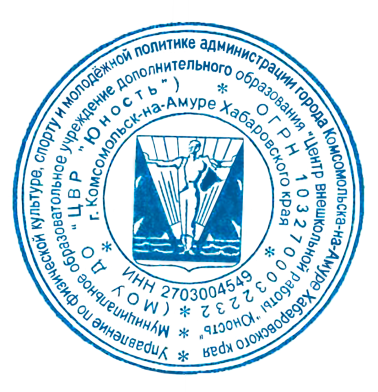 РАССМОТРЕНО                              ПРИНЯТО                                            УТВЕРЖДАЮ                                                                                                                         на заседании	            Педагогическим советом                   Директор МОУ  ДО                                      методического объединения	            МОУ ДО «ЦВР» Юность»                 «ЦВР» «Юность»                                                   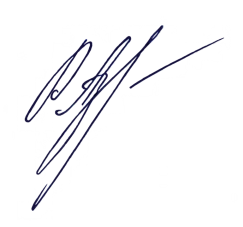 Протокол №_1	            Протокол  №_1_                                    ______А.Л.Русакова                                                                           от «_01_» _09   2023г.                   от «_01_»_09   2023г                               Приказ № _117__              	                                                                           от «_01_»_09  2023 гДОПОЛНИТЕЛЬНАЯ ОБЩЕОБРАЗОВАТЕЛЬНАЯОБЩЕРАЗВИВАЮЩАЯ ПРОГРАММАфизкультурно-спортивной направленностиразноуровневая, сетевая«Бокс»Возраст учащихся: 7-16  летСрок реализации: 6 лет	Составитель:Гунькина Нина АлексеевнаметодистТимаев     Вакиф  Ханявович  педагог  дополнительного образования  	 высшая категорияг. Комсомольск – на - Амуре2023гСОДЕРЖАНИЕРаздел №1 Комплекс основных характеристик дополнительной общеобразовательной общеразвивающей программы                                                                                   1.1. Пояснительная записка                                                                                           стр.31.2. Цель и задачи программы                                                                                       стр.51.3. Учебный план  1-2 года обучения                                                                          стр.5                      Содержание программы                                                                                                стр.6 Планируемые результаты	стр.71.4. Учебный план  3-4 года обучения                                                                          стр.8 Содержание программы                                                                                                стр.8Планируемые результаты                                                                                              стр.91.5. Учебный план  5-6 года обучения                                                                         стр.101.6. Содержание программы                                                                                         стр.111.7. Планируемые результаты                                                                                      стр.12Раздел №2  «Комплекс организационно – педагогических условий»:                                 2.1.Условия реализации программы   обучения                                                         стр.12                   2.2. Формы контроля     2.3. Формы представления материалов                                                                                                                                                                                              2.4. Оценочные материалы                                                                                          2.5. Методические материалы                                                                                                                 2.6. Календарный учебный график   1-2 года обучения                                            стр.19                                                            2.7.Календарный учебный график   3-4 года обучения                                             стр.25                       2.8.Календарный учебный график   5-6 года обучения                                             стр.34                            План воспитательной работы                                                                                 стр.43                                          Список источников                                                                                                    стр.44Приложение №1:                                                                                                          стр.44Раздел №1. Комплекс основных характеристик дополнительной общеобразовательной  программы1.1.Пояснительная запискаСпорт в нашей стране стал важным фактором воспитания; он помогает наиболее полно проявить способности, рационально использовать и развить физические и нравственные возможности, воспитать и закалить волю. Проблема физического воспитания детей является наиболее актуальной в настоящее время.Программа «Бокс» является дополнительной общеобразовательной общеразвивающей программой базового уровня освоения физкультурно-спортивной направленности.Нормативно-правовое обеспечение дополнительной общеобразовательной общеразвивающей программы «Бокс»:Федеральный Закон от 29 декабря 2012 г. № 273 «Об образовании в Российской Федерации»;Концепция развития дополнительного образования детей (Распоряжение Правительства Российской Федерации от 4.09.2014 г. № 1726-р);Постановление Главного государственного санитарного врача Российской Федерации от 28.09.2020 г. № 28 «Об утверждении санитарных правил СП 2.4. 3648-20 «Санитарно-эпидемиологические требования к организациям воспитания, обучения, отдыха и оздоровления детей и молодежи»;Приказ Минпросвещения России от 09.11.2018 г. № 196 «Об утверждении порядка организации и осуществления образовательной деятельности по дополнительным общеобразовательным программам»;письмо Министерства образования и науки Российской Федерации от 18 ноября 2015 г. № 09-3242 «О направлении информации» (вместе с «Методическими рекомендациями по проектированию дополнительных общеразвивающих программ (включая разноуровневые программы)»);Концепция персонифицированного дополнительного образования детей в Хабаровском крае. Утверждена распоряжением правительства от 05.08.2019 №645-рп;Стандарт услуги по организации и осуществлению образовательной деятельности по дополнительным общеобразовательным (дополнительным общеразвивающим) программам детям в организациях, осуществляющих образовательную деятельность, на территории Хабаровского края (приказ Министерства образования и науки Хабаровского края от 30.01.2019 № 2);Положение о дополнительной общеобразовательной программе, реализуемой в Хабаровском крае (приказ Министерства образования и науки Хабаровского  края № 383 П от 26.09.2019)            -    Федеральный проект «Успех каждого ребёнка» с 1 октября 2018г-31 декабря 2024г. Формирование эффективной системы выявления, поддержки и развития способностей и талантов у детей и молодежи, основанной на принципах справедливости, всеобщности и направленной на самоопределение и профессиональную ориентацию всех обучающихся.           -    Распоряжения  Правительства Хабаровского края от 23 января 2015г №20-рп «О ходе реализации основных направлений государственной  молодёжной политики в Хабаровском крае». Концепция государственной молодёжной политики Хабаровского края на период до 2025 года,  разработана в целях обеспечения интересов общества и молодёжи Хабаровского края в области государственной молодёжной политики.	- Устав МОУ ДО «ЦВР «Юность».Образовательная программа является модифицированной, разноуровневой сетевой подготовлена на основе- примерной программы спортивной подготовки для детско-юношеских спортивных школ, специализированных  детско-юношеских школ олимпийского резерва, разработанной авторским коллективом (Акопян А.О., Калмыков Е.В., Кургузов Г.В., Панков В.А., Родионов А.В., Черкасов А.С.). Актуальность данной программы определяется ее острой востребованностью в современных условиях, необходимостью подготовки молодежи к будущей военной и профессиональной деятельности.Бокс – один из самых популярных олимпийских видов спорта, является одним из направлений физической подготовки подрастающего поколения.Педагогическая целесообразность программы заключается в   эффективной организации дополнительной физкультурно-оздоровительной работы во внеурочное время, в условиях недостатка двигательной активности учащихся. Ведь именно систематические занятия физическими упражнениями способствуют физическому и физиологическому развитию растущего организма детей и подростков, формируют у них разнообразные двигательные умения и навыки. Бокс – олимпийский вид спорта, очень популярен в нашей стране. Занятия боксом, как и любым другим видом спорта, должны привить любовь к спорту, здоровому образу жизни.Отличительной особенностью программы является то, что набор в группы начальной подготовки производится не по физическим показателям вводного тестирования, а исключительно по желанию учащихся. Процесс многолетней подготовки боксёра слагается из этапов,  которые как правило, не имеют четких возрастных границ и фиксированной продолжительности.	Адресат программыВ секцию «Бокс» принимаются учащиеся в возрасте 7-16 лет в начале учебного года при отсутствии ограничений по состоянию здоровья. Группы формируются  с учётом возрастных особенностей и по уровню усвоения. В первую группу спортивно оздоровительную 1-й – 2-й год обучения идёт набор детей с 7 до 10 лет и с 11 до 13 лет по желанию   при наличии справки – документа от врача. Во вторую группу  учебно – тренировочную, набираются учащиеся с 3-го года обучения, сдавшие нормативы дети  с 14 лет  до 16 лет. При наличии организационно-педагогических условий возможен добор учащихся в группу в течение учебного года. Обязательным документом является медицинский допуск к занятиям.Объем и сроки реализации программыБазовый уровень программы. Программа рассчитана на 6-летний курс обучения. Количество занятий в неделю  4 - 6. Дозировка нагрузок и выбор заданий дифференцируется в зависимости от возраста и способностей учащегося. При необходимости меняется время на изучение конкретной темы.Объём программы и режим работыФормы организации занятийОсновной формой тренировочного процесса являются групповые учебно-тренировочные и теоретические занятия, медико-восстановительные мероприятия, судейская практика учащихся.Учебный материал программы охватывает разделы, отражающие два вида  подготовки боксеров: теоретическую и практическую.Теоретическая подготовка включена в разделы подготовки по ОФП, СФП, ТТП и включает в себя знания по анатомии, физиологии, гигиене, врачебному контролю, технике и тактике бокса, а также знания, необходимые для будущей инструкторской и судейской практики.Практическая подготовка содержит в себе общефизическую, специальную - физическую, технико-тактическую подготовку, систему участия в соревнованиях, контрольно - переводные и квалификационные нормативы по годам обучения.На каждый раздел обучения отводится определенное количество часов. Количество часов на соревновательную деятельность в учебном плане не предусматривается, а определяется в зависимости от календарного плана спортивных и физкультурных  мероприятий.Особенностью планирования программного материала является сведение максимально возможных параметров и нагрузок, средств и методов тренировки и контроля в одну принципиальную схему годичного цикла тренировки.Разновозрастные группы формируются по результатам сдачи нормативов по ОФП и СФП. Это позволяет выбрать оптимальный вариант физических нагрузок (нормативов) и объема материала для определенной группы.1.2.Цель и задачи программыЦель программы: овладение основами технико-тактических приемов в боксе, повышение уровня общей физической подготовки учащихся.Задачи программы: Образовательные: - овладение основами технических элементов и тактических приемов в боксе, - приобретение необходимых знаний в области физической культуры, по истории   развития бокса в России и за рубежом, по вопросам техники и тактики бокса;- изучение правил игры бокса и порядок проведения соревнований.Развивающие: - развивать работоспособность и физическую выносливость организма;- развитие общефизических качеств (быстрота, координация, ловкость, сила);- содействие правильному развитию растущего организма (опорно-двигательный аппарат, сердечно-сосудистая и дыхательная система).Воспитательные: - воспитание нравственных и волевых качеств характера (смелость, настойчивость, терпение, воля, трудолюбие и др.);- воспитание позитивных межличностных отношений в коллективе (взаимовыручка, поддержка, уважение, толерантность и др.);- формировать умение соблюдать спортивный этикет- формирование потребности к занятиям спортом и ведению здорового образа жизни.1.3. Учебный планУчебный план 1-2  года обучения(спортивно-оздоровительный этап)Содержание программы (1-2 года обучения)Теоретическая подготовка – 6 часовТеория: цель и задачи учебного года. Инструктаж по охране труда и технике безопасности.Правила организации рабочего места. Форма одежды. Влияние здорового образа жизни на здоровье человека.Влияние физических упражнений на развитие организма.Практика:  подвижные игры, эстафеты.2.Общая физическая подготовка - 65 часовТеория:  ОФП:  общеразвивающие упражнения; легкоатлетические упражнения; акробатика, упражнение на координацию; ОРУ; игровые формы занятийПрактика: Упражнения для развития быстроты, координационных способностей; Комбинирование атаки и защиты прямыми ударами; ОРУ; подвижные игры, спортивные игры; игры на внимание; эстафеты             3. Специальная физическая подготовка – 65 часовТеория: ОРУ; элементы разминки бокса; общеразвивающие упражнения; техника боя; техника ударов, подвижные игры; учебно – тренировочные бои.Практика:  выработка умения правильного планирования боя и реализации плана; спортивные бои с отработкой изученных технических и тактических приемов; упражнения   для   воспитания   скоростно-силовых   качеств; учебно – тренировочные бои; подвижные игры.4.Участие в соревнованиях 6 часовТеория: правила соревнований. Техника безопасности при проведении соревнований.Практика: участие в соревновательных боях.5. Контрольные тесты 2Теория: тестированиеПрактика: сдача нормативов,  тестирование по   определению   развития физических качеств (силы, быстроты, координации, выносливости, гибкости, скоростно-силовых качеств);тестовые упражнения по усвоению технических приемов бокса.Планируемые результаты 1-2  года обученияУчащиеся овладели теоретическими знаниями и практическими умениями и навыками в     соответствии с годом (этапом) подготовки:  Метапредметные:смогут показать  спортивный этикет,  толерантность, терпимость, навыки общения;участвуют в диалоге с другими учащимися, педагогом;могут оформлять свои мысли и высказывать их в доступной для всех форме;отвечают на вопросы по теме в выбранном виде деятельности;слушают и понимают педагога и других учащихся.Предметные:научились  комплексам упражнений по развитию физических качеств;познакомились с комплексами специальной разминки при занятиях боксом;познакомились с основными техническими и тактическими приемами бокса;научились  основам поединка по боксу;познакомились с правилами судейства в боксе.Личностные:научились  ответственности, трудолюбию и целеустремленности;    смогут показать работоспособность и физическую выносливость организма;могут показать  такие физические качества, как быстрота, координация, ловкость, выносливость, сила и скоростно-силовые качества;сформирована мотивация к ведению здорового образа жизни;сформирована самооценка собственных действий и достижений.1.4.Учебный план  3-4-го года обучения (учебно-тренировочный этап)Содержание программы  3-4 года обучения.1. Теоретическая подготовка –  9 часовТеория: цель и задачи учебного года. Инструктаж по охране труда и технике безопасности.Врачебный контроль, самоконтроль и предупреждение травматизма; Закаливание организма; Тактика атаки, самоконтроль.Практика:  подвижные игры, эстафеты               2. Общая физическая подготовка -27 часовТеория:  ОФП:  общеразвивающие упражнения; легкоатлетические упражнения; гимнастика с элементами  акробатики, упражнение на координацию; ОРУ; игровые формы занятий    Практика: Упражнения для развития быстроты, координационных способностей; ОРУ силовые упражнения (Турник, канат);  подвижные игры, спортивные игры «Булава», «Футбол»; игры на внимание;  эстафеты)             3. Специальная физическая подготовка – 25 часовТеория: выработка умения правильного планирования боя и реализации плана; спортивные бои с отработкой изученных технических и тактических приемов; упражнения   для   воспитания   скоростно-силовых   качеств; учебно – тренировочные бои, общеразвивающие упражнения; техника боя; техника ударов, Практика:  пробежка, разминка, кросс 2 км; учебно – тренировочные бои; подвижные игры: «Футбол», «Регби».            4.  Техника - тактическая подготовка во фронтальной и боевой стойке – 25 часовТеория: Фронтальная стойка, перемещение во фронтальной стойке передвижение в боевой стойке.Практика: упражнения в парах  из боевой и и фронтальной стойки. Упражнение «Сайд-Стэп» с боевой стойке; Упражнение «Сайд-Стэп» в  фронтальной стойке.              5. Техника прямого удара в различных стойках на месте и в движении – 25 часовТеория: отработка комбинаций ударов; атака (одиночные повторки) – финты рукой, корпусом, маневрирование на ногах.Практика: Отработка комбинаций на лапах и с партнером; Комбинации из ранее освоенных ударов	6. Защитные действия от прямых ударов в различных стойках -25 часовТеория: Защитные действия от прямых ударов в различных стойках.Практика: отработка  защитных действий, комбинированная защита от левого и правого прямого из фронтальной стойки; комбинированная защита от левого и правого прямого из боевой  стойки7. Техника бокового удара в различных стойках на месте и в движении -29 часовТеория: техника бокового удара в различных стойках на месте и в движении.Практика: техника защитных действий на практике в парах.8. Защитные действия от боковых ударов в различных стойках – 29 часовТеория: Защитные действия от боковых ударов в различных стойкахПрактика: Комбинированная защита от левого и правого бокового из фронтальной стойки; Комбинированная защита от левого и правого бокового из боевой  стойки9. Техника нижнего удара в различных стойках на месте и в движении -25 часовТеория: Техника нижнего удара в различных стойках на месте и в движении.Практика: работа в парах, комбинированная защита от левого и правого нижнего из фронтальной стойки; комбинированная защита от левого и правого нижнего из боевой  стойки.10. Защитные действия от нижних  ударов в различных стойках  -25 часовТеория: Защитные действия от нижних  ударов в различных стойках.   Практика: работа в парах. Комбинированная защита от левого и правого нижнего из фронтальной стойки; Комбинированная защита от левого и правого нижнего из боевой  стойки.11. Соревновательная деятельность и контрольно-переводные испытания – 8 часовТеория: инструкторская и судейская практика.Практика:  Участие в соревнованиях; Восстановительные мероприятия; Контрольно-переводные испытания Планируемые результаты 3 – 4  года обученияУчащиеся овладели теоретическими знаниями и практическими умениями и навыками в     соответствии с годом (этапом) подготовки:             Метапредметные:научились  толерантности, коммуникативности, социальной   адаптации, навыкам  сотрудничества;овладели умениями планировать, контролировать и оценивать учебные действия в   соответствии с поставленной задачей и условиями её реализацииПредметные:  овладели  знаниями  по изучаемым разделам;понимают  толкование замечаний судьи; умеют  использовать комбинации ударов в соревновательной деятельности;смогут выполнить  спортивные  разряды.Личностные:  научились трудолюбию, аккуратности, целеустремленности;  усовершенствовали   мастерство, развитие спортивных  способностей; смогут определить наиболее эффективные способы достижения результата; 1.5. Учебный план  5-6 год обучения Содержание программы 5-6 года обучения(учебно-тренировочный этап)1 Теоретическая подготовка – 9 часов.    Теория: цель и задачи учебного года. Техника безопасного поведения на занятиях.Врачебный контроль, самоконтроль и предупреждение травматизма; Закаливание организма; Тактика ведения боя, самоконтроль; Правильное питание боксёра.      Практика:  подвижные игры, эстафеты.           2. Общая физическая подготовка – 60 часов.       Теория:  ОФП:  общеразвивающие гимнастические упражнения; легкоатлетические упражнения; гимнастика с элементами  акробатики, упражнение на координацию; ОРУ; игровые формы занятий; Медицинболы.     Практика: Упражнения для развития быстроты, координационных способностей; ОРУ силовые упражнения (Турник, канат);  подвижные игры: ручной мяч, баскетбол, теннис, ракетбол, волейбол, регби, футбол и др.            3.  Специальная физическая подготовка – 70 часов     Теория: Упражнения для развития силы, быстроты, выносливости, гибкости, ловкости.        Практика: Упражнения по преодолению сопротивления противника (борьба в стойке, "пушпуш", "бой петухов" и т.п.); метания толкания ядер, камней, медицинболов, имитируя боксерские удары; нанесение боксерских ударов с гантелями в руках; ведение боя с "тенью"; имитация ударов с эспандерами, амортизаторами, теннисными блоками; нанесение ударов кувалдой по наковальне (автопокрышке) различной высоты; выбрасывание рук с легкой штангой то груди вперед и вверх; нанесение прямых ударов, взявшись за конец грифа штанги (второй конец фиксирования); нанесение ударов в утяжеленных перчатках; прыжки со скакалкой, передвижения и бой с "тенью" в утяжеленной обуви или с грузом на плечах или на поясе; поднимание на носки, передвижения, приседания с партнером на плечах; передвижения с гирями (16-24 кг) в руках. Упражнения для развития быстроты. Упражнения для развития выносливости. Упражнения для развития ловкости. Упражнения для развития гибкости. Упражнения для развития равновесия.4. Технико-тактическая подготовка – 70 часов.    Теория: Изучение различных вариантов нанесения ударов (свинг, в голову и туловище, "кросс" в голову, "хуки", апперкоты и т.п.) в защите от них.      Практика: Совершенствование ранее изучаемых технико-тактических действий на дальней дистанции. Одиночные, двойные и серии прямых ударов, защиты от них и контрудары. Совершенствование технико-тактических действий на ближней дистанции активно-защитная, наступательная и защитная позиция. Наступательные действия - атака, встречная и ответная контратака, нанесение у даров при отходе. Оборонительные действия - обеспечение надежности и активности обороны и переход к атакующим действиям. Ведение условного боя со сменой дистанций. Овладение тактикой боя против боксеров различных стилей; нокаутера, темповика, игровика и боксера-левши. Планирование соревновательных боев и изменение тактики ведения боя.5.   Контрольные испытания – 10 часов.    Теория: Контрольные нормативы.   Практика: Сдача контрольных нормативов.  6.  Соревнования – 30 часов.   Теория: Теоретические навыки ведения боя   Практика: Участие в городских, краевых соревнованиях и турнирах по боксу. 7.  Итоговое занятие -3 часа.   Теория: Итоговая аттестация.    Практика: элементы бояПланируемые результаты  5 - 6 года обученияУчащиеся овладели теоретическими знаниями и практическими умениями и навыками в     соответствии с годом (этапом) подготовки:             Метапредметные:научились  толерантности, коммуникативности, социальной   адаптации, навыкам  сотрудничества;овладели умениями планировать, контролировать и оценивать учебные действия в   соответствии с поставленной задачей и условиями её реализации;смогут понимать причины успеха/неуспеха учебной деятельности и способности конструктивно действовать даже в ситуациях неуспеха.Предметные:могут показать мастерство ведения боя;могут проводить тренировки с младшими бойцами;могут осуществлять судейство;смогут выполнить спортивные  разряды;могут участвовать  в соревнованиях более высокого уровня.Личностные:научились  трудолюбию, аккуратности, целеустремленности;усовершенствовали   мастерство, развитие спортивных  способностей; могут  смотивироваться для спортивного результата, работе на результат; Раздел №2. Комплекс организационно-педагогических условий2.1. Условия реализации программы Материально – техническое обеспечениеСпортивный зал, стадионТехническое оснащение занятий:Боксерские перчатки и шлемыБоксерские мешкиНастенная боксерская подушкаКанат для лазанияБоксерский батутМячи (баскетбольный, футбольный, волейбольный)Гимнастические матыМячи: набивные, теннисныеГимнастическая стенка — 6-8 пролетовГимнастические скакалкиГимнастические палкиКоврики для занятий на полуСекундомеры, свисткиГимнастические скамейкиГантели.Информационное обеспечениеАудио, видео, фото, интернет источники, литература, презентации.2.2.Формы контроля по отдельным разделам программыТестовые упражнения по усвоению технических приёмов боксаПо итогам учебного годаОКТЯБРЬ, МАЙДля определения усвоения детьми программы используются различные виды диагностики:Мониторинг знаний, умений и навыков по изобразительной деятельности (2 раза в год).  Определение уровня освоения программы (3раза в год). Исследование удовлетворенности родителей уровнем подготовки детей к соревнованиям разного уровня. Входящий контроль проводится с целью оценки физических возможностей ребенка.Промежуточный контроль проводится с целью оценки уровня и качества освоения обучающимися комплекса учебных задач, поставленных на учебный год.Формы контроля: выполнение контрольно-переводных нормативов.Итоговый контроль проводится с целью оценки уровня усвоения обучающимися концептуального содержания курса, а также всего объема знаний, умений, навыков и способностей самостоятельно использовать эту совокупность качеств.Формы контроля: контрольные испытания, анализ результатов соревновательной деятельности.Результаты контроля фиксируются тренером – преподавателем в таблице.2.3.Формы представления результатов Приложение 1. «Физическая подготовленность обучающихся 20_23_ -  2024__учебный год»группа _______________педагог ________________2.4. Оценочные материалыПриемные контрольно-переводные требования для разных групп обучающихся.1.	При приеме в группы начальной подготовки:	на первом этап начальной подготовки зачисляются учащиеся общеобразовательных школ, желающие заниматься боксом и имеющие письменное разрешение врача-педиатра.2.	При переводе в учебно-тренировочные группы и на последующий год обучения в УТГ.а)	сформировать группы на конкурсной основе из здоровых и практически здоровых обучающихся.б)	обучающиеся должны пройти необходимую подготовку в группах НП не менее
1-го года.в)	обучающиеся должны выполнить контрольно-переводные нормативы не менее чем по 4-ем видам ОФП и  2-м видам СФП или выполнить классификационные разрядные требования спортивных норм соответствующих этапу подготовки .г)	обучающиеся  должны иметь технико-тактическую подготовку: Одиночные прямые, боковые удары снизу в голову и туловище и защиты от них.Двойные боковые, прямые удары и снизу в голову и туловище и защиты от них. Трех - и четырех-ударные серии разнотипными ударами в голову и туловище и защитыот них.Действия на дальней и средней дистанции - боевая стойка, передвижения, удары и защиты.Действия в атакующей и контратакующей форме (встречной и ответной).    Примечание: Продолжительность боя - 3 раунда по 1 минуте.3.	При переводе в группы спортивного совершенствования: а)	сформировать группы спортсменов, выполнивших спортивный разряд КМС.Перевод по годам обучения на этом этапе осуществляется при условии положительнойдинамики прироста спортивных показателей.б)	иметь технико-тактическую подготовку:Действия на дальней и средней дистанциях.Действия на ближней дистанции - стойка, удары и защиты.Действия в атакующей и контратакующей форме (встречной и ответной). Примечание: Продолжительность боя - 3 раунда по 2 минуты.г)	выполнить нормативы по СФП:Нанести максимальное количество ударов по мешку за 8 секунд левой и правой руками.Нанести максимальное количество ударов по мешку двумя руками за 3 минуты.В конце учебного года обучения по программе обучающиеся сдают контрольные нормативы по ОФП, СФП. Контрольные нормативы по ОФП и СФП принимаются отдельно от контрольных нормативов технической подготовки.2.5. Методическое обеспечение рабочей программыДидактический материал:Видеоматериалы с видеозаписями боев и технических приёмов лучших боксеров мира, презентации. Обучение по программе включает в себя следующие педагогические приёмы и методы:Метод строго регламентированного упражнения предусматривает:- твёрдую регламентацию программы движений (заранее обусловленный состав движений, порядок их повторения, изменения и взаимосвязи);- чёткую дозировку нагрузки и управление её динамикой по ходу выполнения упражнений, чёткое нормирование места и длительности интервалов отдыха;- создание или использование внешних условий, облегчающих управление учебно-тренировочным процессом и действиями обучающихся (применение вспомогательных снарядов, тренажёров, срочного контроля за воздействием нагрузки).Игровой метод может быть применён на основе любых физических упражнений и необязательно связан с какими-либо играми. Используя игровой метод, можно добиться эмоциональности и высокой интенсивности работы.Соревновательный метод используется как в относительно элементарных формах (способ стимулирования интереса и активизации учащихся при выполнении отдельного упражнения на занятиях), так и в самостоятельном виде в качестве контрольно-зачётных или официальных спортивных соревнований. Отличительная черта соревновательного метода – сопоставление сил воспитанников в условиях упорядоченного соперничества за первенство или высокое достижение. Он используется во время проведения занятий в виде отдельных соревновательных упражнений на силу, быстроту и т.д., особенно там, где существует количественная оценка определения результата, а также как самостоятельная форма (комплексные соревнования по ОФП).Словесные методы в учебно-тренировочных занятиях могут быть выражены в форме:- дидактического рассказа, беседы, обсуждения;- инструктирования (объяснение заданий, правил их выполнения);- указаний и команд (как правило, в повелительном наклонении);- сопроводительного пояснения (лаконичный комментарий и замечания);- оценки (способ текущей коррекции действий или их итогов);- самопроговаривания, самоприказа, основанных на внутренней речи спортсмена (например, «сильнее», «быстрее» и т.п.)Сенсорные методы могут реализоваться в форме:- показа самих упражнений;- демонстрации наглядных пособий;- просмотра кино- и видеомагнитофонных материалов;- посещения соревнований.	(Приложение №1)2.6.Календарный учебный график  1-2 года обучения  :2.7. Календарный учебный график 3-4 года обучения2.8. Календарный учебный график 5- 6 года обученияПЛАН ВОСПИТАТЕЛЬНОЙ РАБОТЫ ОБЪЕДИНЕНИЯСписок источниковС.Н. Белоусов - «Экспериментальное исследование взаимосвязи индивидуальной манеры ведения боя и скоростных качеств боксеров», Физическое воспитание учащейся молодежи, Брянск, 1976С.Н. Белоусов - «Экспериментальное исследование взаимосвязи индивидуальной манеры ведения боя и скоростных качеств боксеров», Физическое воспитание учащейся молодежи, Брянск, 1976Е.П. Ильин - «Территория и методика физического воспитания», под ред. Б.А. Ашмарина. М.: Просвещение, 1979Т.О Иванова  «Физическое воспитание детей», 2005гМ.Ф. Иваницкий Анатомия человека: учебник для высших учебных заведений физической культуры. издание 8 Москва 2011Г.И. Мокеев, В.А. Кузьмин, А.Г. Ширяев – Учебно-методическое пособие «Теория и практика многолетней подготовки боксеров»; Красноярск, 1992г.Г.И. Мокеев - «Построение тренировки боксеров высших разрядов на предсоревновательном этапе подготовки»: Автореф. дис.   канд. пед. наук. М., 1983Ю.Б. Никифоров. Построение и планирование тренировки в боксе. Физкультура и спорт. 2014. №6. С. 78-86.Особенности организации образовательного процесса в системе контактных ударных единоборств // Инновационные основы университетского педагогического образования / Материалы международной научно-практической конференции /  Под ред. З.А. Абасова.- Ульяновск УлГТУ, 2003.с.162-171. 209 с. ISBN 5-89146-442-ХОсобенности формирования устойчивой мотивации к спортивной деятельности в системе контактных ударных единоборств //Фундаментальные и прикладные исследования в системе образования: Материалы 2-й Международной научно-практической конференции./ Отв. ред. Н.Н. Болдырева.-Тамбов: Изд-во ТГУ им. Г.Р. Державина, 2004.с.56-63. 307сФормирование и развитие личности в системе контактных ударных единоборств // Инновационные основы университетского педагогического образования / Материалы международной научно-практической конференции / Под ред. З.А. Абасова.- Ульяновск УлГТУ, 2003.с.171-180. 209 с. ISBN 5-89146-442-Х.Приложение№1Комплекс контрольных упражнений по тестированию уровня общей физической подготовленности.Челночный бег 3*10 м. В забеге могут участвовать один или два обучающихся. Перед началом на линию старта кладут два кубика. По команде «На старт» участник подходит к линии старта. По команде «Внимание» наклоняется вперед и берет один кубик. По команде «Марш» бежит к линии финиша, кладет кубик за черту, возвращается быстро за вторым и кладет его также за линию финиша. Секундомер включается по команде «Марш» и выключается в момент касания пола вторым кубиком. Бросать кубики не разрешается. Результат фиксируется с точностью до, 0,1 сек.Прыжки в длину с места. Проводятся на нескользкой поверхности. Обучающиеся встает у стартовой линии в И.П., ноги параллельно и толчком двумя ногами и взмахом рук совершает прыжок. Приземление происходит одновременно на обе ноги на покрытие, исключающее жесткое приземление. Измерение осуществляется по отметке, расположенной ближе к стартовой линии, записывается лучший результат из трех попыток в сантиметрах.Сгибание рук в упоре лежа. Выполняется максимальное количество раз. И.П. – упор лежа на горизонтальной поверхности, руки полностью выпрямлены в локтевых суставах, туловище и ноги составляет единую линию. Отжимание засчитывается, когда обучающийся, коснувшись грудью пола, возвращается в И.П. При выполнении упражнения запрещены движения в тазобедренных суставах. Толчок набивного мяча руками из положения боевой стойки сильнейшей и слабейшей рукой, толчок выполняется с места.  Основные способы и формы работы с учащимися индивидуальные и также групповые, практические и теоретические. Занятия проводятся в спортивном зале и на улице.Фронтальная – наиболее часто используется в вводной и заключительной части при выполнении несложных двигательных действий. В этом случае преподаватель имеет возможность контролировать действия всех занимающихся.Поточная – при поточном способе занимающиеся, выполняют упражнения поочередно, применяется, когда необходимо обеспечить контроль за действиями каждого из них.Групповая – каждая группа выполняет отдельные задания; педагог одновременно осуществляет контроль за деятельностью всех групп, находясь при этом с группой, получившей самое сложное задание.Индивидуальная – применяется в целях устранения имеющихся недостатков или для углубленного освоения учебного материала.«Круговая тренировка» - один из наиболее эффективных способов организации деятельности юных спортсменов на занятиях, обеспечивающих высокую общую и моторную плотность. В «круговую тренировку» могут включаться упражнения, направленные на развитие специальных умений и навыковЭтапы подготовкиГодобученияВозрастные группы (лет)Наполняе мость в группах (чел.)Максим. количество учебных часов в неделюКоличество учебных часов в годСпортивно- оздорови тельный1-27-1011-1310-1510-154144Учебно -тренировочный3-45-611-1512-1610-1510-156252252№ п\пНаименование разделов и темКоличество часовКоличество часовКоличество часов№ п\пНаименование разделов и темвсеготеория практикаФормы контроля1Теоретическая  подготовка662Общая физическая подготовка654613Специальная физическая подготовка654614Участие в соревнованиях665Контрольные тесты22Итого:14414128№ТемаКол-во часовВ том числеВ том числеФормы контроля№ТемаКол-во часовтеорияпрактикаФормы контроля1Теоретическая подготовка9      362Общая физическая подготовка27      2253Специальная физическая подготовка25      2234Техника - Тактическая подготовка во фронтальной и боевой стойке 252235Техника прямого удара в различных стойках на месте и в движении252236Защитные действия от прямых ударов в различных стойках252237Техника бокового удара в различных стойках на месте и в движении292278Защитные действия от боковых ударов в различных стойках292279Техника нижнего удара в различных стойках на месте и в движении2522310Защитные действия от нижних  ударов в различных стойках2522311Соревновательная деятельность и контрольно-переводные испытания835Итого:25224228№ТемаКол-во часовВ том числеВ том числеФормы контроля№ТемаКол-во часовтеорияпрактикаФормы контроля1Теоретическая подготовка9362.Общая физическая подготовка602583.Специальная физическая подготовка702684.Технико – тактическая подготовка702685.Контрольные испытания10276.Соревнования301297.Итоговое занятие312Итого:25213239№ п/ пКонтрольные упражненияВесовые категории и оценка в баллахВесовые категории и оценка в баллахВесовые категории и оценка в баллахВесовые категории и оценка в баллахВесовые категории и оценка в баллахВесовые категории и оценка в баллахВесовые категории и оценка в баллахВесовые категории и оценка в баллахВесовые категории и оценка в баллахВесовые категории и оценка в баллахВесовые категории и оценка в баллахВесовые категории и оценка в баллахВесовые категории и оценка в баллахВесовые категории и оценка в баллахВесовые категории и оценка в баллах№ п/ пКонтрольные упражнения36-48 кг.36-48 кг.36-48 кг.36-48 кг.36-48 кг.50-64 кг.50-64 кг.50-64 кг.50-64 кг.50-64 кг.66 -св.80 кг.66 -св.80 кг.66 -св.80 кг.66 -св.80 кг.66 -св.80 кг.№ п/ пКонтрольные упражнения1234512345123451Из фронтальной стойки одиночные удары (прямые, боковые, удары снизу)5- выполнение без ошибок4- с незначительной ошибкой не приводящей к искажению техники выполнения данного приема, например, /небольшой замах при ударе/3- с ошибкой или ошибками, незначительно искажающими структуру выполнения технического приема, например, /большой замах перед ударом/2- с ошибкой приводящей к искажению структуры выполнения технического приема 1-не выполнения данного технического действия5- выполнение без ошибок4- с незначительной ошибкой не приводящей к искажению техники выполнения данного приема, например, /небольшой замах при ударе/3- с ошибкой или ошибками, незначительно искажающими структуру выполнения технического приема, например, /большой замах перед ударом/2- с ошибкой приводящей к искажению структуры выполнения технического приема 1-не выполнения данного технического действия5- выполнение без ошибок4- с незначительной ошибкой не приводящей к искажению техники выполнения данного приема, например, /небольшой замах при ударе/3- с ошибкой или ошибками, незначительно искажающими структуру выполнения технического приема, например, /большой замах перед ударом/2- с ошибкой приводящей к искажению структуры выполнения технического приема 1-не выполнения данного технического действия5- выполнение без ошибок4- с незначительной ошибкой не приводящей к искажению техники выполнения данного приема, например, /небольшой замах при ударе/3- с ошибкой или ошибками, незначительно искажающими структуру выполнения технического приема, например, /большой замах перед ударом/2- с ошибкой приводящей к искажению структуры выполнения технического приема 1-не выполнения данного технического действия5- выполнение без ошибок4- с незначительной ошибкой не приводящей к искажению техники выполнения данного приема, например, /небольшой замах при ударе/3- с ошибкой или ошибками, незначительно искажающими структуру выполнения технического приема, например, /большой замах перед ударом/2- с ошибкой приводящей к искажению структуры выполнения технического приема 1-не выполнения данного технического действия5- выполнение без ошибок4- с незначительной ошибкой не приводящей к искажению техники выполнения данного приема, например, /небольшой замах при ударе/3- с ошибкой или ошибками, незначительно искажающими структуру выполнения технического приема, например, /большой замах перед ударом/2- с ошибкой приводящей к искажению структуры выполнения технического приема 1-не выполнения данного технического действия5- выполнение без ошибок4- с незначительной ошибкой не приводящей к искажению техники выполнения данного приема, например, /небольшой замах при ударе/3- с ошибкой или ошибками, незначительно искажающими структуру выполнения технического приема, например, /большой замах перед ударом/2- с ошибкой приводящей к искажению структуры выполнения технического приема 1-не выполнения данного технического действия5- выполнение без ошибок4- с незначительной ошибкой не приводящей к искажению техники выполнения данного приема, например, /небольшой замах при ударе/3- с ошибкой или ошибками, незначительно искажающими структуру выполнения технического приема, например, /большой замах перед ударом/2- с ошибкой приводящей к искажению структуры выполнения технического приема 1-не выполнения данного технического действия5- выполнение без ошибок4- с незначительной ошибкой не приводящей к искажению техники выполнения данного приема, например, /небольшой замах при ударе/3- с ошибкой или ошибками, незначительно искажающими структуру выполнения технического приема, например, /большой замах перед ударом/2- с ошибкой приводящей к искажению структуры выполнения технического приема 1-не выполнения данного технического действия5- выполнение без ошибок4- с незначительной ошибкой не приводящей к искажению техники выполнения данного приема, например, /небольшой замах при ударе/3- с ошибкой или ошибками, незначительно искажающими структуру выполнения технического приема, например, /большой замах перед ударом/2- с ошибкой приводящей к искажению структуры выполнения технического приема 1-не выполнения данного технического действия5- выполнение без ошибок4- с незначительной ошибкой не приводящей к искажению техники выполнения данного приема, например, /небольшой замах при ударе/3- с ошибкой или ошибками, незначительно искажающими структуру выполнения технического приема, например, /большой замах перед ударом/2- с ошибкой приводящей к искажению структуры выполнения технического приема 1-не выполнения данного технического действия5- выполнение без ошибок4- с незначительной ошибкой не приводящей к искажению техники выполнения данного приема, например, /небольшой замах при ударе/3- с ошибкой или ошибками, незначительно искажающими структуру выполнения технического приема, например, /большой замах перед ударом/2- с ошибкой приводящей к искажению структуры выполнения технического приема 1-не выполнения данного технического действия5- выполнение без ошибок4- с незначительной ошибкой не приводящей к искажению техники выполнения данного приема, например, /небольшой замах при ударе/3- с ошибкой или ошибками, незначительно искажающими структуру выполнения технического приема, например, /большой замах перед ударом/2- с ошибкой приводящей к искажению структуры выполнения технического приема 1-не выполнения данного технического действия5- выполнение без ошибок4- с незначительной ошибкой не приводящей к искажению техники выполнения данного приема, например, /небольшой замах при ударе/3- с ошибкой или ошибками, незначительно искажающими структуру выполнения технического приема, например, /большой замах перед ударом/2- с ошибкой приводящей к искажению структуры выполнения технического приема 1-не выполнения данного технического действия5- выполнение без ошибок4- с незначительной ошибкой не приводящей к искажению техники выполнения данного приема, например, /небольшой замах при ударе/3- с ошибкой или ошибками, незначительно искажающими структуру выполнения технического приема, например, /большой замах перед ударом/2- с ошибкой приводящей к искажению структуры выполнения технического приема 1-не выполнения данного технического действия2Двойные прямые удары в голову, в корпус из боевой стойки: двойка, два левых, левой в голову правой в живот.5- выполнение без ошибок4- с незначительной ошибкой не приводящей к искажению техники выполнения данного приема, например, небольшой замах при ударе3- с ошибкой или ошибками, незначительно искажающими структуру выполнения технического приема, например, /большой замах перед ударом/2- с ошибкой приводящей к искажению структуры выполнения технического приема 1- не выполнения данного технического действия5- выполнение без ошибок4- с незначительной ошибкой не приводящей к искажению техники выполнения данного приема, например, небольшой замах при ударе3- с ошибкой или ошибками, незначительно искажающими структуру выполнения технического приема, например, /большой замах перед ударом/2- с ошибкой приводящей к искажению структуры выполнения технического приема 1- не выполнения данного технического действия5- выполнение без ошибок4- с незначительной ошибкой не приводящей к искажению техники выполнения данного приема, например, небольшой замах при ударе3- с ошибкой или ошибками, незначительно искажающими структуру выполнения технического приема, например, /большой замах перед ударом/2- с ошибкой приводящей к искажению структуры выполнения технического приема 1- не выполнения данного технического действия5- выполнение без ошибок4- с незначительной ошибкой не приводящей к искажению техники выполнения данного приема, например, небольшой замах при ударе3- с ошибкой или ошибками, незначительно искажающими структуру выполнения технического приема, например, /большой замах перед ударом/2- с ошибкой приводящей к искажению структуры выполнения технического приема 1- не выполнения данного технического действия5- выполнение без ошибок4- с незначительной ошибкой не приводящей к искажению техники выполнения данного приема, например, небольшой замах при ударе3- с ошибкой или ошибками, незначительно искажающими структуру выполнения технического приема, например, /большой замах перед ударом/2- с ошибкой приводящей к искажению структуры выполнения технического приема 1- не выполнения данного технического действия5- выполнение без ошибок4- с незначительной ошибкой не приводящей к искажению техники выполнения данного приема, например, небольшой замах при ударе3- с ошибкой или ошибками, незначительно искажающими структуру выполнения технического приема, например, /большой замах перед ударом/2- с ошибкой приводящей к искажению структуры выполнения технического приема 1- не выполнения данного технического действия5- выполнение без ошибок4- с незначительной ошибкой не приводящей к искажению техники выполнения данного приема, например, небольшой замах при ударе3- с ошибкой или ошибками, незначительно искажающими структуру выполнения технического приема, например, /большой замах перед ударом/2- с ошибкой приводящей к искажению структуры выполнения технического приема 1- не выполнения данного технического действия5- выполнение без ошибок4- с незначительной ошибкой не приводящей к искажению техники выполнения данного приема, например, небольшой замах при ударе3- с ошибкой или ошибками, незначительно искажающими структуру выполнения технического приема, например, /большой замах перед ударом/2- с ошибкой приводящей к искажению структуры выполнения технического приема 1- не выполнения данного технического действия5- выполнение без ошибок4- с незначительной ошибкой не приводящей к искажению техники выполнения данного приема, например, небольшой замах при ударе3- с ошибкой или ошибками, незначительно искажающими структуру выполнения технического приема, например, /большой замах перед ударом/2- с ошибкой приводящей к искажению структуры выполнения технического приема 1- не выполнения данного технического действия5- выполнение без ошибок4- с незначительной ошибкой не приводящей к искажению техники выполнения данного приема, например, небольшой замах при ударе3- с ошибкой или ошибками, незначительно искажающими структуру выполнения технического приема, например, /большой замах перед ударом/2- с ошибкой приводящей к искажению структуры выполнения технического приема 1- не выполнения данного технического действия5- выполнение без ошибок4- с незначительной ошибкой не приводящей к искажению техники выполнения данного приема, например, небольшой замах при ударе3- с ошибкой или ошибками, незначительно искажающими структуру выполнения технического приема, например, /большой замах перед ударом/2- с ошибкой приводящей к искажению структуры выполнения технического приема 1- не выполнения данного технического действия5- выполнение без ошибок4- с незначительной ошибкой не приводящей к искажению техники выполнения данного приема, например, небольшой замах при ударе3- с ошибкой или ошибками, незначительно искажающими структуру выполнения технического приема, например, /большой замах перед ударом/2- с ошибкой приводящей к искажению структуры выполнения технического приема 1- не выполнения данного технического действия5- выполнение без ошибок4- с незначительной ошибкой не приводящей к искажению техники выполнения данного приема, например, небольшой замах при ударе3- с ошибкой или ошибками, незначительно искажающими структуру выполнения технического приема, например, /большой замах перед ударом/2- с ошибкой приводящей к искажению структуры выполнения технического приема 1- не выполнения данного технического действия5- выполнение без ошибок4- с незначительной ошибкой не приводящей к искажению техники выполнения данного приема, например, небольшой замах при ударе3- с ошибкой или ошибками, незначительно искажающими структуру выполнения технического приема, например, /большой замах перед ударом/2- с ошибкой приводящей к искажению структуры выполнения технического приема 1- не выполнения данного технического действия5- выполнение без ошибок4- с незначительной ошибкой не приводящей к искажению техники выполнения данного приема, например, небольшой замах при ударе3- с ошибкой или ошибками, незначительно искажающими структуру выполнения технического приема, например, /большой замах перед ударом/2- с ошибкой приводящей к искажению структуры выполнения технического приема 1- не выполнения данного технического действия3Защитные действия: уклон, нырок, «оттягивание».5- выполнение без ошибок4- с незначительной ошибкой не приводящей к искажению техники выполнения данного приема /, например, руки опущены/3- с ошибкой или ошибками, незначительно искажающими структуру выполнения технического приема, например, /выполнение наклона, выполнение «нырка» с опасным движением головой/ 2- с ошибкой приводящей к искажению структуры выполнения технического приема1- не выполнения данного технического действия5- выполнение без ошибок4- с незначительной ошибкой не приводящей к искажению техники выполнения данного приема /, например, руки опущены/3- с ошибкой или ошибками, незначительно искажающими структуру выполнения технического приема, например, /выполнение наклона, выполнение «нырка» с опасным движением головой/ 2- с ошибкой приводящей к искажению структуры выполнения технического приема1- не выполнения данного технического действия5- выполнение без ошибок4- с незначительной ошибкой не приводящей к искажению техники выполнения данного приема /, например, руки опущены/3- с ошибкой или ошибками, незначительно искажающими структуру выполнения технического приема, например, /выполнение наклона, выполнение «нырка» с опасным движением головой/ 2- с ошибкой приводящей к искажению структуры выполнения технического приема1- не выполнения данного технического действия5- выполнение без ошибок4- с незначительной ошибкой не приводящей к искажению техники выполнения данного приема /, например, руки опущены/3- с ошибкой или ошибками, незначительно искажающими структуру выполнения технического приема, например, /выполнение наклона, выполнение «нырка» с опасным движением головой/ 2- с ошибкой приводящей к искажению структуры выполнения технического приема1- не выполнения данного технического действия5- выполнение без ошибок4- с незначительной ошибкой не приводящей к искажению техники выполнения данного приема /, например, руки опущены/3- с ошибкой или ошибками, незначительно искажающими структуру выполнения технического приема, например, /выполнение наклона, выполнение «нырка» с опасным движением головой/ 2- с ошибкой приводящей к искажению структуры выполнения технического приема1- не выполнения данного технического действия5- выполнение без ошибок4- с незначительной ошибкой не приводящей к искажению техники выполнения данного приема /, например, руки опущены/3- с ошибкой или ошибками, незначительно искажающими структуру выполнения технического приема, например, /выполнение наклона, выполнение «нырка» с опасным движением головой/ 2- с ошибкой приводящей к искажению структуры выполнения технического приема1- не выполнения данного технического действия5- выполнение без ошибок4- с незначительной ошибкой не приводящей к искажению техники выполнения данного приема /, например, руки опущены/3- с ошибкой или ошибками, незначительно искажающими структуру выполнения технического приема, например, /выполнение наклона, выполнение «нырка» с опасным движением головой/ 2- с ошибкой приводящей к искажению структуры выполнения технического приема1- не выполнения данного технического действия5- выполнение без ошибок4- с незначительной ошибкой не приводящей к искажению техники выполнения данного приема /, например, руки опущены/3- с ошибкой или ошибками, незначительно искажающими структуру выполнения технического приема, например, /выполнение наклона, выполнение «нырка» с опасным движением головой/ 2- с ошибкой приводящей к искажению структуры выполнения технического приема1- не выполнения данного технического действия5- выполнение без ошибок4- с незначительной ошибкой не приводящей к искажению техники выполнения данного приема /, например, руки опущены/3- с ошибкой или ошибками, незначительно искажающими структуру выполнения технического приема, например, /выполнение наклона, выполнение «нырка» с опасным движением головой/ 2- с ошибкой приводящей к искажению структуры выполнения технического приема1- не выполнения данного технического действия5- выполнение без ошибок4- с незначительной ошибкой не приводящей к искажению техники выполнения данного приема /, например, руки опущены/3- с ошибкой или ошибками, незначительно искажающими структуру выполнения технического приема, например, /выполнение наклона, выполнение «нырка» с опасным движением головой/ 2- с ошибкой приводящей к искажению структуры выполнения технического приема1- не выполнения данного технического действия5- выполнение без ошибок4- с незначительной ошибкой не приводящей к искажению техники выполнения данного приема /, например, руки опущены/3- с ошибкой или ошибками, незначительно искажающими структуру выполнения технического приема, например, /выполнение наклона, выполнение «нырка» с опасным движением головой/ 2- с ошибкой приводящей к искажению структуры выполнения технического приема1- не выполнения данного технического действия5- выполнение без ошибок4- с незначительной ошибкой не приводящей к искажению техники выполнения данного приема /, например, руки опущены/3- с ошибкой или ошибками, незначительно искажающими структуру выполнения технического приема, например, /выполнение наклона, выполнение «нырка» с опасным движением головой/ 2- с ошибкой приводящей к искажению структуры выполнения технического приема1- не выполнения данного технического действия5- выполнение без ошибок4- с незначительной ошибкой не приводящей к искажению техники выполнения данного приема /, например, руки опущены/3- с ошибкой или ошибками, незначительно искажающими структуру выполнения технического приема, например, /выполнение наклона, выполнение «нырка» с опасным движением головой/ 2- с ошибкой приводящей к искажению структуры выполнения технического приема1- не выполнения данного технического действия5- выполнение без ошибок4- с незначительной ошибкой не приводящей к искажению техники выполнения данного приема /, например, руки опущены/3- с ошибкой или ошибками, незначительно искажающими структуру выполнения технического приема, например, /выполнение наклона, выполнение «нырка» с опасным движением головой/ 2- с ошибкой приводящей к искажению структуры выполнения технического приема1- не выполнения данного технического действия5- выполнение без ошибок4- с незначительной ошибкой не приводящей к искажению техники выполнения данного приема /, например, руки опущены/3- с ошибкой или ошибками, незначительно искажающими структуру выполнения технического приема, например, /выполнение наклона, выполнение «нырка» с опасным движением головой/ 2- с ошибкой приводящей к искажению структуры выполнения технического приема1- не выполнения данного технического действия43 прямых удара подразноименную ногу из боевой стойки (правой-левой-правой)5- выполнение без ошибок4- с незначительной ошибкой не приводящей к искажению техники выполнения данного приема, например, небольшой замах при ударе3- с ошибкой или ошибками, незначительно искажающими структуру выполнения технического приема, например, /большой замах перед ударом/2- с ошибкой приводящей к искажению структуры выполнения технического прием1- не выполнения данного технического действия5- выполнение без ошибок4- с незначительной ошибкой не приводящей к искажению техники выполнения данного приема, например, небольшой замах при ударе3- с ошибкой или ошибками, незначительно искажающими структуру выполнения технического приема, например, /большой замах перед ударом/2- с ошибкой приводящей к искажению структуры выполнения технического прием1- не выполнения данного технического действия5- выполнение без ошибок4- с незначительной ошибкой не приводящей к искажению техники выполнения данного приема, например, небольшой замах при ударе3- с ошибкой или ошибками, незначительно искажающими структуру выполнения технического приема, например, /большой замах перед ударом/2- с ошибкой приводящей к искажению структуры выполнения технического прием1- не выполнения данного технического действия5- выполнение без ошибок4- с незначительной ошибкой не приводящей к искажению техники выполнения данного приема, например, небольшой замах при ударе3- с ошибкой или ошибками, незначительно искажающими структуру выполнения технического приема, например, /большой замах перед ударом/2- с ошибкой приводящей к искажению структуры выполнения технического прием1- не выполнения данного технического действия5- выполнение без ошибок4- с незначительной ошибкой не приводящей к искажению техники выполнения данного приема, например, небольшой замах при ударе3- с ошибкой или ошибками, незначительно искажающими структуру выполнения технического приема, например, /большой замах перед ударом/2- с ошибкой приводящей к искажению структуры выполнения технического прием1- не выполнения данного технического действия5- выполнение без ошибок4- с незначительной ошибкой не приводящей к искажению техники выполнения данного приема, например, небольшой замах при ударе3- с ошибкой или ошибками, незначительно искажающими структуру выполнения технического приема, например, /большой замах перед ударом/2- с ошибкой приводящей к искажению структуры выполнения технического прием1- не выполнения данного технического действия5- выполнение без ошибок4- с незначительной ошибкой не приводящей к искажению техники выполнения данного приема, например, небольшой замах при ударе3- с ошибкой или ошибками, незначительно искажающими структуру выполнения технического приема, например, /большой замах перед ударом/2- с ошибкой приводящей к искажению структуры выполнения технического прием1- не выполнения данного технического действия5- выполнение без ошибок4- с незначительной ошибкой не приводящей к искажению техники выполнения данного приема, например, небольшой замах при ударе3- с ошибкой или ошибками, незначительно искажающими структуру выполнения технического приема, например, /большой замах перед ударом/2- с ошибкой приводящей к искажению структуры выполнения технического прием1- не выполнения данного технического действия5- выполнение без ошибок4- с незначительной ошибкой не приводящей к искажению техники выполнения данного приема, например, небольшой замах при ударе3- с ошибкой или ошибками, незначительно искажающими структуру выполнения технического приема, например, /большой замах перед ударом/2- с ошибкой приводящей к искажению структуры выполнения технического прием1- не выполнения данного технического действия5- выполнение без ошибок4- с незначительной ошибкой не приводящей к искажению техники выполнения данного приема, например, небольшой замах при ударе3- с ошибкой или ошибками, незначительно искажающими структуру выполнения технического приема, например, /большой замах перед ударом/2- с ошибкой приводящей к искажению структуры выполнения технического прием1- не выполнения данного технического действия5- выполнение без ошибок4- с незначительной ошибкой не приводящей к искажению техники выполнения данного приема, например, небольшой замах при ударе3- с ошибкой или ошибками, незначительно искажающими структуру выполнения технического приема, например, /большой замах перед ударом/2- с ошибкой приводящей к искажению структуры выполнения технического прием1- не выполнения данного технического действия5- выполнение без ошибок4- с незначительной ошибкой не приводящей к искажению техники выполнения данного приема, например, небольшой замах при ударе3- с ошибкой или ошибками, незначительно искажающими структуру выполнения технического приема, например, /большой замах перед ударом/2- с ошибкой приводящей к искажению структуры выполнения технического прием1- не выполнения данного технического действия5- выполнение без ошибок4- с незначительной ошибкой не приводящей к искажению техники выполнения данного приема, например, небольшой замах при ударе3- с ошибкой или ошибками, незначительно искажающими структуру выполнения технического приема, например, /большой замах перед ударом/2- с ошибкой приводящей к искажению структуры выполнения технического прием1- не выполнения данного технического действия5- выполнение без ошибок4- с незначительной ошибкой не приводящей к искажению техники выполнения данного приема, например, небольшой замах при ударе3- с ошибкой или ошибками, незначительно искажающими структуру выполнения технического приема, например, /большой замах перед ударом/2- с ошибкой приводящей к искажению структуры выполнения технического прием1- не выполнения данного технического действия5- выполнение без ошибок4- с незначительной ошибкой не приводящей к искажению техники выполнения данного приема, например, небольшой замах при ударе3- с ошибкой или ошибками, незначительно искажающими структуру выполнения технического приема, например, /большой замах перед ударом/2- с ошибкой приводящей к искажению структуры выполнения технического прием1- не выполнения данного технического действия53 прямых удара левой-левой-5- выполнение без ошибок5- выполнение без ошибок5- выполнение без ошибок5- выполнение без ошибок5- выполнение без ошибок5- выполнение без ошибок5- выполнение без ошибок5- выполнение без ошибок5- выполнение без ошибок5- выполнение без ошибок5- выполнение без ошибок5- выполнение без ошибок5- выполнение без ошибок5- выполнение без ошибок5- выполнение без ошибокправой из боевой стойки4- с незначительной ошибкой не приводящей к искажению техники выполнения данного приема, например, небольшой замах при ударе3- с ошибкой или ошибками, незначительно искажающими структуру выполнения технического приема, например, /большой замах перед ударом/2- с ошибкой приводящей к искажению структуры выполнения технического приема 1- не выполнения данного технического действия№ п/пКонтрольные упражненияВозраст/летВозраст/летВозраст/летВозраст/лет№ п/пКонтрольные упражнения13141516-181Бег 30 м (с)4,94,64,44,32Бег 300 м (с)575553503Бег 400 м (с)1:151:121:0,81:0,546-минутный бег (м) 3х1014001500155016005Прыжок в длину с места (см)175190205215№ п/пФамилия, имяВесовая категорияОбщефизическая подготовкаОбщефизическая подготовкаОбщефизическая подготовкаОбщефизическая подготовкаОбщефизическая подготовкаОбщефизическая подготовкаОбщефизическая подготовкаОбщефизическая подготовкаОбщефизическая подготовкаОбщефизическая подготовкаОбщефизическая подготовкаОбщефизическая подготовкаСпециальная физическая подготовкаСпециальная физическая подготовкаСпециальная физическая подготовкаСпециальная физическая подготовкаСпециальная физическая подготовкаСпециальная физическая подготовка№ п/пФамилия, имяВесовая категорияБег 30мБег 30мБег 100мБег 100мБег 3000мБег 3000мПрыжок в длину с места Прыжок в длину с места Подтягивание на перекладине Подтягивание на перекладине Отжимание в упоре лежа Отжимание в упоре лежа Жим штанги Жим штанги Количество ударов по мешку за 8сКоличество ударов по мешку за 8сКоличество ударов по мешку за 3 минКоличество ударов по мешку за 3 мин№ п/пФамилия, имяВесовая категориясекбаллысекбаллыминбаллысмбаллыразбаллыразбаллыкгбаллыразбаллыразбаллыКонтрольные упражнения (единицы измерения)Легкие весаЛегкие весаСредние весаСредние весаТяжелые весаТяжелые весаКонтрольные упражнения (единицы измерения)контр.перевод.контр.перевод.контр.перевод.Челночный бег 3 *10 метров9,39,29,49,39,59,4Прыжки в длину с места171174171174171174Сгибание и разгибание рук в упоре лежа252727302527Толчок  набивного мяча- сильнейшей рукой- слабейшей рукой2,52,03,02,52,52,03,02,53,52,53,52,8Месяц ДатаТема  занятия Кол-вочасовКол-вочасовКол-вочасовФорма проведенияФорма проведенияФорма контроляСентябрьоктябрь1.Теоретическая подготовка666Сентябрьоктябрь1Теория. Цель и задачи учебного года. Инструктаж по охране труда и технике безопасности.Правила организации рабочего места. Форма одежды.Практика. Проведение входного контроля 111Собеседование Собеседование Сентябрьоктябрь2Теория .Влияние здорового образа жизни на здоровье человекаПрактика. Подвижные игры111Игры Игры Сентябрьоктябрь3Теория Правила соревнований по боксу.Практика ОФП111Индивидуальная работаИндивидуальная работаСентябрьоктябрь4Теория Влияние физических упражнений на развитие организмаПрактика ОФП, стойки и перемещения.Эстафеты с тяжелыми предметами111Эстафета Эстафета Сентябрьоктябрь5-6Теория. Умение пользоваться финтами в атаке и защитеПрактика. Эстафеты с	преодолением препятствий222Эстафета Эстафета Сентябрьоктябрь2.Общая физическая подготовка - 65 часов 656565СентябрьоктябрьОбщеразвивающие упражнения151515Сентябрьоктябрь1-2Теория Упражнения для развития гибкости.Практика Прыжки, челночный бег лицом вперед и назад222Индивидуальная работаИндивидуальная работаСентябрьоктябрь3-4Теория Строевые упражнения. Практика Упражнения для развития быстроты, координационных способностей.  Эстафеты на скорость222ЭстафетаЭстафетаСентябрьоктябрь5-6Теория Гигиена и самоконтрольПрактика Упражнения для развития скоростно-силовых качеств. Подвижная игра «пятнашки»222Игра Игра Сентябрьоктябрь7-8Теория. Упражнение на координацию с мячами, скакалкамиПрактика. В	парах	упражнения соскакалками и мячами222Групповая работаГрупповая работаСентябрьоктябрь9-10Теория	Упражнения для развития координации движений. Практика Челночный бег. Комбинации из освоенных элементов.222Бег.Бег.Сентябрьоктябрь11-12Теория	ОРУ. Практика Прямые удары. Бой с тенью222Индивидуальная работаИндивидуальная работаСентябрьоктябрь13Теория Защитные действия от прямыхударов. Практика Комбинирование атаки и защиты прямыми ударами111Работа в парахРабота в парахСентябрьоктябрь14-15Теория. Правильная постановка кулака при нанесении удара по мешкуПрактика. Отработка прямого удара помешку222Индивидуальная работаИндивидуальная работаСентябрьоктябрь Легкоатлетические упражнения212121Сентябрьоктябрь1-3 Теория	Упражнения	для развития скоростно-силовых качеств. Практика Упражнение «пятнашки».333Групповая работаГрупповая работаСентябрьоктябрь4-6Теория ОРУ. Практика Упражнения в висах и упорах. Челночный бег + удары и защита прямыми ударами.333Индивидуальная работаИндивидуальная работаСентябрьоктябрь7-9Теория Элементы ходьбы и бега. Практика ОРУ,  передвижение в стойке с прямыми ударами333Индивидуальная работаИндивидуальная работаСентябрьоктябрь10-11Теория Строевые упражнения. Практика Гимнастические упражнения. Обманные движения уходом, уклон, удар. Подвижная игра.222ИграИграноябрь12-13Теория Упражнения для развития быстротыи  координации.	Практика Двусторонняя подвижная игр.222ИграИграноябрь14-15Теория Защита от прямых ударов.Практика: Работа над прямыми ударами222Индивидуальная работаИндивидуальная работаноябрь16-17Теория Работа над  прямыми  ударами.Практика: Игровая тренировка222ИграИграноябрь18-19Теория: Игровая подготовка боксёра.Практика: Игра в футбол.222ИграИграноябрь20-21Теория: Совершенствование скоростно – силовых качеств222ИграИграАкробатика, упражнения на координацию151515декабрь1-3Теория : ОРУ. Акробатические упражнения. Практика:  Эстафеты с использованием набивных мячей. Бой с тенью2222Индивидуальная работадекабрь4-5Теория:  Висы и упоры на снарядахПрактика:	Круговая	тренировка	на снарядах2222Индивидуальная работадекабрь6-8 Теория:  Строевые упражнения. Практика: Гимнастические упражнения. Передвижение спиной вперед, повороты,удары по воздуху, уклоны.3333Индивидуальная работадекабрь9-11Теория ОРУ. Развитие выносливости. Практика Комбинации из освоенных элементов техники Комбинации в парах.3333Индивидуальная работадекабрь12-15Теория:	Элементы	акробатических движений.Практика: акробатические упражнения. 4444Индивидуальная работадекабрьПодвижные игры и спортивные игры15151515декабрь1-2Теория:  Переход от защиты в контратакуПрактика:  Подвижные игры«пятнашки», эстафеты2222Игры декабрь3-4Теория: ОРУПрактика: Подвижные	игры на внимание, сообразительность, координацию: игра «Подвижная цель».2222Игры декабрь5-7Теория: ОРУ Практика: Подвижные	игры на внимание, сообразительность, координацию: игра «Эстафеты с бегом».3333Игрыдекабрь8-9Теория: ОРУПрактика: Подвижные	игры на внимание, сообразительность, координацию: игра 	«Эстафеты с прыжками»2222Игрыдекабрь10-11Теория: ОРУПрактика: Подвижные	игры на внимание, сообразительность, координацию: игра 	«Перестрелка».2222Игрыдекабрь12-13Теория: ОРУПрактика: Подвижные	игры на внимание, сообразительность, координацию: игра 	«Борьба за мяч», футбол.2222Игрыдекабрь14-15Теория: ОРУПрактика: Подвижные	игры на внимание, сообразительность, координацию: игра «Пятнашки».2222Игрыдекабрь3. Специальная физическая подготовка65656565декабрьСпециальная разминка боксера999декабрь1Теория:	Элементы	ходьбы.Практика: Бег в колонну по одному с постоянно меняющимся зрительным сигналом, выполняя определённое задание: ускорение, остановка, изменение направления и способа передвижения, имитация передачи и т.д.111Бег Бег декабрь2Теория:	Элементы	бокса.Практика: Ускорение и смена темпа при различных передвижениях в боевой стойке.111Индивидуальная работаИндивидуальная работадекабрь3Теория: Эстафеты. Практика: Упражнения с набивными мячами (2-5 кг.) передачи различными способами одной и двумя руками с места и в прыжке (10-20 раз), ходьба в полуприседе с набивными мячами (10-30 метров).111Индивидуальная работаИндивидуальная работадекабрь4Теория: ОРУПрактика: Передвижение по-пластунски, в упоре руками.111Индивидуальная работаИндивидуальная работадекабрь5Теория Строевые упражнения. Элементы ходьбы и бега. Практика Упражнения на развития координационных способностей,«пятнашки», «салки», эстафеты111Бег Бег декабрь6Теория: ОРУПрактика: Бег с остановками и с резким изменением направления.111БегБегдекабрь7Теория: ОРУПрактика: Челночный бег (лицом вперёд, спиной, боком).111Бег Бег январь8Теория: ОРУПрактика: Упражнения   для   воспитания   скоростно-силовых   качеств:   одиночные    и серийные прыжки, толчком одной и двух ног (правая, левая), с доставанием подвешенных предметов (сетки, щитов, кольца), выпрыгивания из и.п., стоя толчковой ногой на опоре 50-60 см, спрыгивание с возвышения 40-60 см с последующим прыжком через планку (прыжки в глубину с последующим выпрыгиванием вверх), установленную в доступном месте.111Индивидуальная работаИндивидуальная работаянварь9Теория: ОРУ. Практика: Прыжки с места вперёд-вверх, назад - вверх, вправо - вверх, влево - вверх, отталкиваясь одной и двумя ногами, то же, но с преодолением препятствиями.111Индивидуальная работаИндивидуальная работаянварьОтработка техники приемов бокса232323январь1-4Теория: Техника ударов.Практика: Положение кулака при нанесении ударов: давление на мешок или настенную подушку ударной частью кулака.44Индивидуальная работаИндивидуальная работаИндивидуальная работаянварь5-7Теория: Техника ударов.Практика: давление ладонью одной руки на головки пястных костей другой руки; нанесение ударов по настенной подушке, мешку или «лапам».33Индивидуальная работаИндивидуальная работаИндивидуальная работафевраль8-12Теория: Техника стойки. Практика: Изучение всех положений стойки.55Индивидуальная работаИндивидуальная работаИндивидуальная работафевраль13-15Теория: Техника стойки. Практика: Перемещение веса тела в боевой стойке с ноги на ногу.33Индивидуальная работаИндивидуальная работаИндивидуальная работафевраль16-20Теория: Техника стойки. Практика: Повороты в боевой стойке с сохранением равновесия; свободное передвижение по рингу в боевой стойке.55Индивидуальная работаИндивидуальная работаИндивидуальная работафевраль21-23Теория: Техника движений. Практика: Передвижения: перемещение по рингу может осуществляться либо шагами (обычный, приставной), либо скачками (толчком одной или двумя ногами).33Индивидуальная работаИндивидуальная работаИндивидуальная работаМартапрельТактика боя1313Мартапрель1-3Теория: Тактика боя. Практика: Подготовительные действия при помощи большой маневренности, атаками и контратаками одним, двумя и сериями ударов, защитами и т.д.33Индивидуальная работаИндивидуальная работаИндивидуальная работаМартапрель4Теория: Тактика боя. Практика: Наступательные действия.11Индивидуальная работаИндивидуальная работаИндивидуальная работаМартапрель5-6Теория: Тактика боя. Практика: Контратаки: встречные, ответные и повторные  на контратаку противника.22Индивидуальная работаИндивидуальная работаИндивидуальная работаМартапрель7Теория: Тактика боя. Практика: Оборонительные действия.11Индивидуальная работаИндивидуальная работаИндивидуальная работаМартапрель8-9Теория: Тактика боя. Практика: Оборонительные  действия - контрудары без последующего развития наступления.22Индивидуальная работаИндивидуальная работаИндивидуальная работаМартапрель10-11Теория: Тактика боя. Практика: Оборонительные действия22Индивидуальная работаИндивидуальная работаИндивидуальная работаМартапрель12-13Теория: Тактика боя. Практика: Выработка умения правильного планирования боя и реализации плана.22Индивидуальная работаИндивидуальная работаИндивидуальная работаМартапрельУчебно-тренировочные бои1919Мартапрель1-9Теория: Учебно – тренировочные боиПрактика: Спортивные бои с отработкой изученных технических и тактических приемов.99бойбойбойМартапрель10-18Теория: Учебно – тренировочные бои.Практика: Бои в облегченных условиях, по упрощенным правилам.99бойбойбойМартапрель19Теория: Учебно – тренировочные бои.Практика: Разбор и обсуждение боев.11бойбойбоймай1-64.Участие в соревнованиях66Соревнования Соревнования Соревнования май1-25. Контрольные тесты22Тестирование Тестирование Тестирование Итого:144Месяц ДатаТема  занятия Кол-вочасовФорма проведенияФорма контроляСентябрьТеоретическая подготовка9Сентябрь1Теория: Техника безопасности по боксу.Практика: Пробежка, разминка.1Беседа Сентябрь2Теория: Врачебный контроль, самоконтроль и предупреждение травматизма.Практика: Разминка, пробежка.1БеседаСентябрь3Теория:  История создания бокса.Практика: Пробежка, разминка.1БеседаСентябрь4Теория: Правила судейства на соревнованиях по боксу.Практика: работа в парах1Самоконтроль Сентябрь5Теория: Тактика атаки.Практика: работа в парах.1СамоконтрольСентябрь6-7Теория: Закаливание организма.Практика: работа в парах2СамоконтрольСентябрь8-9Теория: История боксеров различных стилей и категорий.Практика: работа в парах2СамоконтрольСентябрьОбщая  физическая  подготовка27Сентябрь1-2Теория: ОФП.Практика: Пробежка, разминка2Беседа Сентябрь3-4Теория: ОФППрактика: Игра «Булава».2Игра Сентябрь5-8Теория: ОФП. Силовые упражнения Практика: Силовые упражнения (Турник, канат).4Беседа Сентябрь9-10Теория: ОФП.Практика: Игры «Булава» «Футбол».2Игра Сентябрь11-14Теория: ОФП.  Практика:  Гимнастика с элементами акробатики, кувырок назад, вперед.4Беседа Сентябрь15-16Теория: ОФП.  Практика: Стойка на лопатках. Кувырки.2Беседа Сентябрь17-18Теория: ОФП. Турник.Практика: «Футбол», отжимания.2Игра октябрь19-20Теория: ОФП. Практика: Скакалка 3х1,5 мин; Игры «Булава» «Футбол».2Игрыоктябрь21-22Теория: ОФП. Отдых.Практика:  Упражнения на расслабление мышц.2Беседа октябрь23-25Теория: ОФП.  Практика: Пробежка  Повторение ранее пройденного материала.3Тестирование октябрь26-27Теория: ОФППрактика: Игры «Булава»,  «Футбол».2Игры октябрьСпециальная  физическая  подготовка25октябрь1-2Теория: СФППрактика: Кросс 2 км.2Бег октябрь3-5Теория: СФП. Турник, пресс, отжимания.Практика: Кросс 2 км.3Бег октябрь6-7Теория: СФП.Практика: Кросс 2 км.2Бег октябрь8-10Теория: СФП. Практика: Круговая тренировка с отработкой ударов на снарядах.3Беседа октябрь11-14 Теория: СФППрактика: Спарринги.4Спаринги октябрь15-16Теория: СФППрактика: Кросс 2 км.2Бег октябрь17-18Теория: СФППрактика: Игры «Футбол» «Регби».2Игры октябрь19-20Теория: СФП.  Практика:    Кросс 2 км.2Бег ноябрьдекабрьянварьфевральмартапрельмай19-20Теория: СФП.  Практика:    Кросс 2 км.2Бег ноябрьдекабрьянварьфевральмартапрельмай21-22Теория: СПФПрактика: Упражнения для скорости удара.2Беседа Тренировка ноябрьдекабрьянварьфевральмартапрельмай23-25Теория:  СФП. Практика:  Круговая тренировка из 6 комплексов на силу и скорость удара3Беседа Тренировка ноябрьдекабрьянварьфевральмартапрельмайТехника - тактическая подготовка во фронтальной и боевой стойке25ноябрьдекабрьянварьфевральмартапрельмай1 Теория:  Техника - тактическая подготовка.Практика:  Перемещение во фронтальной стойки (полукруг).1Беседа Тренировканоябрьдекабрьянварьфевральмартапрельмай2Теория:  Техника - тактическая подготовкаПрактика:  Перемещение во фронтальной стойки шаг вперёд1Беседа Тренировканоябрьдекабрьянварьфевральмартапрельмай3Теория:  Техника - тактическая подготовкаПрактика:   Боевая стойка1Беседа Тренировканоябрьдекабрьянварьфевральмартапрельмай4Теория:  Техника - тактическая подготовкаПрактика:  Переход из боевой во фронтальную стойку1Беседа Тренировканоябрьдекабрьянварьфевральмартапрельмай5Теория:  Техника - тактическая подготовкаПрактика:  Передвижение в боевой стойки – шаг назад1Беседа Тренировканоябрьдекабрьянварьфевральмартапрельмай6Теория:  Техника - тактическая подготовкаПрактика: Передвижение в боевой стойки – шаг влево1Беседа Тренировканоябрьдекабрьянварьфевральмартапрельмай7Теория:  Техника - тактическая подготовкаПрактика:  Передвижение в боевой стойки – шаг вправо1Беседа Тренировканоябрьдекабрьянварьфевральмартапрельмай8-10Теория:  Техника - тактическая подготовкаПрактика:  Упражнения в парах (Пятнашки на ногах) из боевой и фронтальной3Беседа Тренировканоябрьдекабрьянварьфевральмартапрельмай11-12Теория:  Упражнения в парах из боевой и фронтальнойПрактика:  Упражнения в парах 2Беседа Тренировканоябрьдекабрьянварьфевральмартапрельмай13-15Теория:  Техника - тактическая подготовкаПрактика:  Упражнения в парах (Пятнашки на ногах) из боевой и фронтальной стойки3Беседа Тренировканоябрьдекабрьянварьфевральмартапрельмай16-17Теория:  Техника - тактическая подготовкаПрактика:  Упражнения в парах боевая стойка, передвижения вперед и назад2Беседа Тренировканоябрьдекабрьянварьфевральмартапрельмай18-19Теория:  Техника - тактическая подготовкаПрактика:  Упражнения в парах боевая стойка, передвижение вперед – назад – влево - вправо2Беседа Тренировканоябрьдекабрьянварьфевральмартапрельмай20-21Теория:  Упражнения в парахПрактика:  Упражнения в парах для ухода из угла ринга2Беседа Тренировканоябрьдекабрьянварьфевральмартапрельмай22-23Теория:  Техника - тактическая подготовкаПрактика:  Упражнение «Сайд-Стэп» с боевой стойке.  Упражнения в парах .2Беседа Тренировканоябрьдекабрьянварьфевральмартапрельмай24-25Теория: Техника - тактическая подготовкаПрактика:  Упражнение «Сайд-Стэп» с фронтальной стойке.2Беседа ТренировканоябрьдекабрьянварьфевральмартапрельмайТехника прямого удара в различных стойках на месте и в движении25ноябрьдекабрьянварьфевральмартапрельмай1Теория:  Техника прямого удара в различных стойках. Практика: Левый прямой удар из фронтальной стойки.1Беседа Тренировканоябрьдекабрьянварьфевральмартапрельмай2Теория:  Техника прямого удара в различных стойках. Практика: Левый прямой удар из боевой стойки.1Беседа Тренировканоябрьдекабрьянварьфевральмартапрельмай3Теория:  Техника прямого удара в различных стойках. Практика: Левый прямой удар из боевой и фронтальной стойки.1Беседа Тренировканоябрьдекабрьянварьфевральмартапрельмай4Теория:  Техника прямого удара в различных стойках. Практика: Левый прямой удар на шаг вперед.1Беседа Тренировканоябрьдекабрьянварьфевральмартапрельмай5Теория:  Техника прямого удара в различных стойках. Практика: Левый прямой удар на шаг назад.1Беседа Тренировканоябрьдекабрьянварьфевральмартапрельмай6Теория:  Техника прямого удара в различных стойках. Практика: Левый прямой удар на шаг влево.1Беседа Тренировканоябрьдекабрьянварьфевральмартапрельмай7Теория:  Техника прямого удара в различных стойках. Практика: Левый прямой удар на шаг вправо.1Беседа Тренировканоябрьдекабрьянварьфевральмартапрельмай8Теория:  Техника прямого удара в различных стойках. Практика: Правый прямой удар из фронтальной стойки.1Беседа Тренировканоябрьдекабрьянварьфевральмартапрельмай9Теория:  Техника прямого удара в различных стойках. Практика: Правый прямой удар с боевой стойки.1Беседа Тренировканоябрьдекабрьянварьфевральмартапрельмай10Теория:  Техника прямого удара в различных стойках. Правый прямой удар на шаг вперед.1Беседа Тренировканоябрьдекабрьянварьфевральмартапрельмай11Теория:  Техника прямого удара в различных стойках. Практика: Правый прямой удар на шаг назад.1Беседа Тренировканоябрьдекабрьянварьфевральмартапрельмай12Теория:  Техника прямого удара в различных стойках. Практика: Правый прямой удар на шаг влево.1Беседа Тренировканоябрьдекабрьянварьфевральмартапрельмай13Теория:  Техника прямого удара в различных стойках. Практика: Правый прямой удар на шаг вправо.1Беседа Тренировканоябрьдекабрьянварьфевральмартапрельмай14-15Теория:  Техника прямого удара в различных стойках. Практика: Атака левой рукой (одиночные повторки) – финты рукой, корпусом, маневрирование на ногах.2Беседа Тренировканоябрьдекабрьянварьфевральмартапрельмай16-17Теория:  Техника прямого удара в различных стойках. Практика: Комбинация – левый прямой – правый прямой в голову.2Беседа Тренировканоябрьдекабрьянварьфевральмартапрельмай18-19Теория:  Техника прямого удара в различных стойках. Практика: Комбинация – левый – правый прямой в голову – левый боковой голова.2Беседа Тренировканоябрьдекабрьянварьфевральмартапрельмай20-23Теория:  Техника прямого удара в различных стойках. Практика: Практика:.4Беседа Тренировканоябрьдекабрьянварьфевральмартапрельмай24-25Теория:  Техника прямого удара в различных стойках. Практика: Комбинации из ранее освоенных ударов.2Беседа ТренировканоябрьдекабрьянварьфевральмартапрельмайЗащитные действия от прямых ударов в различных стойках25ноябрьдекабрьянварьфевральмартапрельмай1-4Теория: Защитные действия от прямых ударов Практика: Защита от левого прямого.4Беседа Тренировканоябрьдекабрьянварьфевральмартапрельмай5-8Теория: Защитные действия от прямых ударов Практика: Уклон вправо из фронтальной стойки.4Беседа Тренировканоябрьдекабрьянварьфевральмартапрельмай9-12Теория: Защитные действия от прямых ударов Практика: Защита от левого прямого Уклон вправо из боевой стойки.4Беседа Тренировканоябрьдекабрьянварьфевральмартапрельмай13-15Теория: Защитные действия от прямых ударов Практика: Защита от правого прямого уклон влево из фронтальной стойки3Беседа Тренировканоябрьдекабрьянварьфевральмартапрельмай16-18Теория: Защитные действия от прямых ударов Практика: Защита от правого прямого уклон влево из боевой  стойки.3Беседа Тренировканоябрьдекабрьянварьфевральмартапрельмай19-21Теория: Защитные действия от прямых ударов Практика: Комбинированная защита от левого и правого прямого из фронтальной стойки.3Беседа Тренировканоябрьдекабрьянварьфевральмартапрельмай22-25Теория: Защитные действия от прямых ударов Практика: Комбинированная защита от левого и правого прямого из боевой  стойки.4Беседа ТренировканоябрьдекабрьянварьфевральмартапрельмайТехника бокового удара в различных стойках на месте и в движении29ноябрьдекабрьянварьфевральмартапрельмай1-3Теория: Техника бокового удара Практика: Левый боковой удар из фронтальной стойки.3Беседа Тренировканоябрьдекабрьянварьфевральмартапрельмай4-6Теория: Техника бокового удара Практика: Левый боковой удар из боевой стойки.3Беседа Тренировканоябрьдекабрьянварьфевральмартапрельмай7-9Теория: Техника бокового удара Практика: Левый боковой удар на шаг вперед.3Беседа Тренировканоябрьдекабрьянварьфевральмартапрельмай10-12Теория: Техника бокового удара Практика: Левый боковой удар на шаг назад.3Беседа Тренировканоябрьдекабрьянварьфевральмартапрельмай13-15Теория: Техника бокового удара Практика: Левый боковой удар на шаг влево.3Беседа Тренировканоябрьдекабрьянварьфевральмартапрельмай16-18Теория: Техника бокового удара Практика: Левый боковой удар на шаг вправо.3Беседа Тренировканоябрьдекабрьянварьфевральмартапрельмай19-21Теория: Техника бокового удара Практика: Правый боковой удар на шаг вперед.3Беседа Тренировканоябрьдекабрьянварьфевральмартапрельмай22-24Теория: Техника бокового удара Практика: Правый боковой удар на шаг назад.3Беседа Тренировканоябрьдекабрьянварьфевральмартапрельмай25-27Теория: Техника бокового удара Практика: Правый боковой удар на шаг влево.3Беседа Тренировканоябрьдекабрьянварьфевральмартапрельмай28-29Теория: Техника бокового удара Практика: Правый боковой удар на шаг вправо.2Беседа ТренировканоябрьдекабрьянварьфевральмартапрельмайЗащитные действия от боковых ударов в различных стойках29ноябрьдекабрьянварьфевральмартапрельмай1-3Теория: Защитные действия от боковых ударов. Практика: Защита от левого бокового.3Беседа Тренировканоябрьдекабрьянварьфевральмартапрельмай4-6Теория: Защитные действия от боковых ударов. Практика: Нырок вправо из фронтальной стойки.3Беседа Тренировканоябрьдекабрьянварьфевральмартапрельмай7-10Теория: Защитные действия от боковых ударов. Практика: Защита от левого бокового.3Беседа Тренировканоябрьдекабрьянварьфевральмартапрельмай11-13Теория: Защитные действия от боковых ударов. Практика: Нырок вправо из боевой стойки.3Беседа Тренировканоябрьдекабрьянварьфевральмартапрельмай14-16Теория: Защитные действия от боковых ударов. Практика: Защита от правого бокового.3Беседа Тренировканоябрьдекабрьянварьфевральмартапрельмай17-19Теория: Защитные действия от боковых ударов. Практика: Нырок влево из фронтальной стойки.3Беседа Тренировканоябрьдекабрьянварьфевральмартапрельмай20-22Теория: Защитные действия от боковых ударов. Практика: Защита от правого бокового.3Беседа Тренировканоябрьдекабрьянварьфевральмартапрельмай23-24Теория: Защитные действия от боковых ударов. Практика: Нырок влево из боевой стойки.2Беседа Тренировканоябрьдекабрьянварьфевральмартапрельмай25-26Теория: Защитные действия от боковых ударов. Практика: Комбинированная защита от левого и правого бокового из фронтальной стойки.2Беседа Тренировканоябрьдекабрьянварьфевральмартапрельмай27-29Теория: Защитные действия от боковых ударов. Практика: Комбинированная защита от левого и правого бокового из боевой  стойки.3Беседа ТренировканоябрьдекабрьянварьфевральмартапрельмайТехника нижнего удара в различных стойках на месте и в движении25ноябрьдекабрьянварьфевральмартапрельмай1-2Теория: Техника нижнего удара. Практика: Левый нижний удар из фронтальной стойки.2Беседа Тренировканоябрьдекабрьянварьфевральмартапрельмай3-5Теория: Техника нижнего удара. Практика: Левый нижний удар из боевой стойки.3Беседа Тренировканоябрьдекабрьянварьфевральмартапрельмай6-7Теория: Техника нижнего удара. Практика: Левый нижний удар на шаг вперед.2Беседа Тренировканоябрьдекабрьянварьфевральмартапрельмай8-9Теория: Техника нижнего удара. Практика: Левый нижний удар на шаг назад.2Беседа Тренировканоябрьдекабрьянварьфевральмартапрельмай10-11Теория: Техника нижнего удара. Практика: Левый нижний удар шаг в лево.2Беседа Тренировканоябрьдекабрьянварьфевральмартапрельмай12-13Теория: Техника нижнего удара. Практика: Левый нижний удар на шаг вправо.2Беседа Тренировканоябрьдекабрьянварьфевральмартапрельмай14-16Теория: Техника нижнего удара. Практика: Правый  нижний удар на шаг вперед.3Беседа Тренировканоябрьдекабрьянварьфевральмартапрельмай17-19Теория: Техника нижнего удара. Практика: Правый нижний удар на шаг назад.3Беседа Тренировканоябрьдекабрьянварьфевральмартапрельмай20-22Теория: Техника нижнего удара. Практика: Правый нижний удар на шаг влево.3Беседа Тренировканоябрьдекабрьянварьфевральмартапрельмай23-25Теория: Техника нижнего удара. Практика: Правый нижний удар на шаг вправо3Беседа ТренировканоябрьдекабрьянварьфевральмартапрельмайЗащитные действия от нижних  ударов в различных стойках25ноябрьдекабрьянварьфевральмартапрельмай1-4Теория:  Защитные действия в различных стойках. Практика: Защита от левого нижнего подставка правой руки из фронтальной стойки.4Беседа Тренировканоябрьдекабрьянварьфевральмартапрельмай5-8Теория:  Защитные действия в различных стойках. Практика: Защита от левого нижнего подставка правой руки из боевой стойки4Беседа Тренировканоябрьдекабрьянварьфевральмартапрельмай9-12Теория:  Защитные действия в различных стойках. Практика: Защита от правого нижнего подставка левой руки из фронтальной стойки.4Беседа Тренировканоябрьдекабрьянварьфевральмартапрельмай13-16Теория:  Защитные действия в различных стойках. Практика: Защита от правого нижнего подставка левой руки из боевой стойки.4Беседа Тренировканоябрьдекабрьянварьфевральмартапрельмай17-20Теория:  Защитные действия в различных стойках. Практика: Комбинированная защита от левого и правого нижнего из фронтальной стойки.4Беседа Тренировканоябрьдекабрьянварьфевральмартапрельмай21-25Теория:  Защитные действия в различных стойках. Практика: Комбинированная защита от левого и правого нижнего из боевой  стойки5Беседа ТренировканоябрьдекабрьянварьфевральмартапрельмайСоревновательная деятельность и контрольно-переводные испытания8ноябрьдекабрьянварьфевральмартапрельмай1Теория:  Соревновательная деятельность. Медицинское обследование.Практика: Соревнования1Беседа Соревнованияноябрьдекабрьянварьфевральмартапрельмай2Теория: Инструкторская и судейская практика.Практика: Соревнования1Беседа Соревнованияноябрьдекабрьянварьфевральмартапрельмай3Теория: Соревновательная деятельность. Практика: Соревнования1Беседа Соревнованияноябрьдекабрьянварьфевральмартапрельмай4Теория: Соревновательная деятельность. Практика: Соревнования1Беседа Соревнованияноябрьдекабрьянварьфевральмартапрельмай5Теория: Соревновательная деятельность. Практика: Соревнования1Соревнованияноябрьдекабрьянварьфевральмартапрельмай6Теория: Восстановительные мероприятия.Практика: Тренировка1Беседа Тренировканоябрьдекабрьянварьфевральмартапрельмай7-8Теория: Контрольно-переводные испытанияПрактика: бои2Контроль Бои ноябрьдекабрьянварьфевральмартапрельмайИтого:252Месяц ДатаТема  занятия Кол-вочасовФорма проведенияФорма контроляСентябрьоктябрьноябрьдекабрьянварьфевральмартапрельмай1.Теоретическая подготовка9Сентябрьоктябрьноябрьдекабрьянварьфевральмартапрельмай1Теория: План работы на учебный год.Практика: Тренировка с элементами лёгкой атлетики1Беседа Тренировка Сентябрьоктябрьноябрьдекабрьянварьфевральмартапрельмай2Теория: Техника безопасного поведения на занятиях.Практика: Тренировка с элементами лёгкой атлетики1Беседа ТренировкаСентябрьоктябрьноябрьдекабрьянварьфевральмартапрельмай3 Теория: Бокс как вид спорта.Практика: Разминка. Игра в футбол1БеседаИграСентябрьоктябрьноябрьдекабрьянварьфевральмартапрельмай4Теория: Врачебный контроль, самоконтроль и предупреждение травматизмаПрактика: Кросс1БеседаКроссСентябрьоктябрьноябрьдекабрьянварьфевральмартапрельмай5Теория: Основы правильного питания  боксера.Практика: Игра в футбол	1БеседаИграСентябрьоктябрьноябрьдекабрьянварьфевральмартапрельмай6Теория: Физическая подготовкаПрактика: Кросс 2 км1БеседаКроссСентябрьоктябрьноябрьдекабрьянварьфевральмартапрельмай7Теория: Физическая подготовкаПрактика: Бег. 1БеседаБегСентябрьоктябрьноябрьдекабрьянварьфевральмартапрельмай8Теория: Физическая подготовкаПрактика: Кросс. 2 км1БеседаКроссСентябрьоктябрьноябрьдекабрьянварьфевральмартапрельмай9Теория: Физическая подготовкаПрактика: Кросс до 3 км. 1БеседаКроссСентябрьоктябрьноябрьдекабрьянварьфевральмартапрельмай2.Общая физическая подготовка60СентябрьоктябрьноябрьдекабрьянварьфевральмартапрельмайОбщеразвивающие гимнастические упражнения. 15Сентябрьоктябрьноябрьдекабрьянварьфевральмартапрельмай1-2Теория: Общеразвивающие гимнастические упражнения Практика: Тренировка в парах2Беседа ТренировкаСентябрьоктябрьноябрьдекабрьянварьфевральмартапрельмай3-4Теория: Общеразвивающие упражнения без предметов индивидуальные и в парахПрактика: Тренировка в парах2Беседа ТренировкаСентябрьоктябрьноябрьдекабрьянварьфевральмартапрельмай5-6Теория: Общеразвивающие упражнения в парах, с набивными мячами.Практика: Тренировка в парах2Беседа ТренировкаСентябрьоктябрьноябрьдекабрьянварьфевральмартапрельмай7-8Теория: Общеразвивающие упражнения с гимнастическими палками.Практика: Тренировка в парах2Беседа ТренировкаСентябрьоктябрьноябрьдекабрьянварьфевральмартапрельмай9-10Теория: Общеразвивающие упражнения для мышц туловища, повороты, вращения, наклоны в различных направлениях и положениях.Практика: Тренировка в парах2Беседа ТренировкаСентябрьоктябрьноябрьдекабрьянварьфевральмартапрельмай11-12Теория: Общеразвивающие упражнения со скалками, у гимнастической стенки. Практика: Тренировка в парах2Беседа ТренировкаСентябрьоктябрьноябрьдекабрьянварьфевральмартапрельмай13-14Теория: Общеразвивающие упражнения для мышц ног без предметов индивидуально и в парахПрактика: Тренировка в парах2Беседа ТренировкаСентябрьоктябрьноябрьдекабрьянварьфевральмартапрельмай15Теория: Общеразвивающие упражнения приседания, подскоки, ходьба, бег, прыжки.Практика: Индивидуальная тренировка 1Беседа ТренировкаСентябрьоктябрьноябрьдекабрьянварьфевральмартапрельмайЛегкоатлетические упражнения21Сентябрьоктябрьноябрьдекабрьянварьфевральмартапрельмай1-2Теория: Упражнения для развития мышц и костно-связочного аппарата ног. Практика: Бег с ускорениями до 10 метров2Беседа ТренировкаСентябрьоктябрьноябрьдекабрьянварьфевральмартапрельмай3-4Теория: Упражнения для развития мышц и костно-связочного аппарата ног. Практика: Низкий старт, стартовый разбег2Беседа ТренировкаСентябрьоктябрьноябрьдекабрьянварьфевральмартапрельмай5-6Теория: Упражнения для развития мышц и костно-связочного аппарата ног. Практика: Повторный бег 3 по 10 м2Беседа ТренировкаСентябрьоктябрьноябрьдекабрьянварьфевральмартапрельмай7-9Теория: Упражнения для развития мышц и костно-связочного аппарата ног. Практика: Повторный бег 3 по 20 м3Беседа ТренировкаСентябрьоктябрьноябрьдекабрьянварьфевральмартапрельмай10-11Теория: Упражнения для развития мышц и костно-связочного аппарата ног. Практика: Переменный бег2Беседа ТренировкаСентябрьоктябрьноябрьдекабрьянварьфевральмартапрельмай12-13Теория:  Упражнения на растягивание, расслабление и координацию движений.Практика: Прыжки в высоту с места и с разбега2Беседа ТренировкаСентябрьоктябрьноябрьдекабрьянварьфевральмартапрельмай14-15Теория:  Упражнения на растягивание, расслабление и координацию движений.Практика: Прыжки в длину  с места и с разбега2Беседа ТренировкаСентябрьоктябрьноябрьдекабрьянварьфевральмартапрельмай16-18Теория:  Упражнения на растягивание, расслабление и координацию движений.Практика: Метание теннисного мяча с места3Беседа ТренировкаСентябрьоктябрьноябрьдекабрьянварьфевральмартапрельмай19-21Теория:  Упражнения на растягивание, расслабление и координацию движений.Практика: Метание теннисного мяча на дальность и в цель3Беседа ТренировкаСентябрьоктябрьноябрьдекабрьянварьфевральмартапрельмайАкробатика, упражнения на координацию15Сентябрьоктябрьноябрьдекабрьянварьфевральмартапрельмай1-3Теория: Элементы акробатикиПрактика: Акробатические упражнения кувырки, стойка на лопатках, мост.3Беседа Индивидуальная тренировкаСентябрьоктябрьноябрьдекабрьянварьфевральмартапрельмай4-6Теория: Элементы акробатикиПрактика: Прыжки в высоту с разбега, прыжки в длину.3Беседа Индивидуальная тренировкаСентябрьоктябрьноябрьдекабрьянварьфевральмартапрельмай7-9Теория: Элементы акробатикиПрактика: Махи ногами с опорой и без неё в различных направлениях.3Беседа Индивидуальная тренировкаСентябрьоктябрьноябрьдекабрьянварьфевральмартапрельмай10-12Теория: Элементы акробатикиПрактика: Упражнения на гимнастических снарядах, висы, упоры, лазание по канату, гимнастические палки, ходьба по бревну, скамейке и т.д.3Беседа Индивидуальная тренировкаСентябрьоктябрьноябрьдекабрьянварьфевральмартапрельмай13-15Теория: Элементы акробатикиПрактика: Упражнения на расслабление мышц, встряхивание рук и ног в различных исходных положениях (стоя, сидя, лежа, в висе, в стойке на руках). Медицинболы3Беседа Индивидуальная тренировкаСентябрьоктябрьноябрьдекабрьянварьфевральмартапрельмайПодвижные игры и спортивные игры15Сентябрьоктябрьноябрьдекабрьянварьфевральмартапрельмай1-2Теория: Подвижные и спортивные игры. Практика: Подвижные игры и эстафеты2Эстафеты ИгрыСентябрьоктябрьноябрьдекабрьянварьфевральмартапрельмай3-5Теория: Подвижные и спортивные игры. Практика: Спортивные игры: ручной мяч, баскетбол.3ИгрыСентябрьоктябрьноябрьдекабрьянварьфевральмартапрельмай6-8Теория: Подвижные и спортивные игры. Практика: Спортивные игры: теннис, ракетбол,3ИгрыСентябрьоктябрьноябрьдекабрьянварьфевральмартапрельмай9-11Теория: Подвижные и спортивные игры. Практика: Спортивные игры: волейбол, регби,3ИгрыСентябрьоктябрьноябрьдекабрьянварьфевральмартапрельмай12-14Теория: Подвижные и спортивные игры. Практика: Футбол 3ИгрыСентябрьоктябрьноябрьдекабрьянварьфевральмартапрельмай15Теория: Подвижные и спортивные игры. Практика: Ручной мяч, ракетбол, регби1ИгрыСентябрьоктябрьноябрьдекабрьянварьфевральмартапрельмай3. Специальная физическая подготовка70Сентябрьоктябрьноябрьдекабрьянварьфевральмартапрельмай1-4Теория: СФП Практика: Упражнения для развития силы, быстроты, выносливости, гибкости, ловкости.4Индивидуальная тренировкаСентябрьоктябрьноябрьдекабрьянварьфевральмартапрельмай5-8Теория: СФП Практика: Упражнения по преодолению сопротивления противника (борьба в стойке, "пушпуш", "бой петухов" и т.п.);4Индивидуальная тренировкаСентябрьоктябрьноябрьдекабрьянварьфевральмартапрельмай9-12Теория: СФП Практика: Метания  толкания ядер, камней, медицинболов, имитируя боксерские удары.4Индивидуальная тренировкаСентябрьоктябрьноябрьдекабрьянварьфевральмартапрельмай13-16Теория: СФП Практика: Нанесение  боксерских ударов с гантелями в руках.4Индивидуальная тренировкаСентябрьоктябрьноябрьдекабрьянварьфевральмартапрельмай17-20 Теория: СФП Практика: Ведение  боя с "тенью".4Индивидуальная тренировкаСентябрьоктябрьноябрьдекабрьянварьфевральмартапрельмай21-24Теория: СФП Практика: Имитация  ударов с эспандерами, амортизаторами, теннисными блоками.4Индивидуальная тренировкаСентябрьоктябрьноябрьдекабрьянварьфевральмартапрельмай25-29Теория: СФП Практика: Нанесение  ударов кувалдой по наковальне (автопокрышке) различной высоты.4Индивидуальная тренировкаСентябрьоктябрьноябрьдекабрьянварьфевральмартапрельмай30-33Теория: СФП Практика: Выбрасывание  рук с легкой штангой то груди вперед и вверх.4Индивидуальная тренировкаСентябрьоктябрьноябрьдекабрьянварьфевральмартапрельмай34-37Теория: СФП Практика: Нанесение  прямых ударов, взявшись за конец грифа штанги (второй конец фиксирования).4Индивидуальная тренировкаСентябрьоктябрьноябрьдекабрьянварьфевральмартапрельмай38-41Теория: СФП Практика: Нанесение. ударов в утяжеленных перчатках.4Индивидуальная тренировкаСентябрьоктябрьноябрьдекабрьянварьфевральмартапрельмай42-45Теория: СФП Практика: Прыжки  со скакалкой, передвижения и бой с "тенью" в утяжеленной обуви или с грузом на плечах или на поясе.4Индивидуальная тренировкаСентябрьоктябрьноябрьдекабрьянварьфевральмартапрельмай46-49Теория: СФП Практика: Поднимание  на носки, передвижения, приседания с партнером на плечах.4Работа в парахСентябрьоктябрьноябрьдекабрьянварьфевральмартапрельмай50-53Теория: СФП Практика: Передвижения  с гирями (16-24 кг) в руках.4Индивидуальная тренировкаСентябрьоктябрьноябрьдекабрьянварьфевральмартапрельмай54-57Теория: СФП Практика: Упражнения для развития быстроты.4Индивидуальная тренировкаСентябрьоктябрьноябрьдекабрьянварьфевральмартапрельмай58-61Теория: СФП Практика: Упражнения для развития выносливости.4Индивидуальная тренировкаСентябрьоктябрьноябрьдекабрьянварьфевральмартапрельмай62-65Теория: СФП Практика: Упражнения для развития ловкости.4Индивидуальная тренировкаСентябрьоктябрьноябрьдекабрьянварьфевральмартапрельмай66-67Теория: СФП Практика: Упражнения для развития гибкости.2Индивидуальная тренировкаСентябрьоктябрьноябрьдекабрьянварьфевральмартапрельмай68-70Теория: СФП Практика: Упражнения для развития равновесия.3Индивидуальная тренировкаСентябрьоктябрьноябрьдекабрьянварьфевральмартапрельмай4.Технико – тактическая подготовка70Сентябрьоктябрьноябрьдекабрьянварьфевральмартапрельмай1Теория: Изучение различных вариантов нанесения ударов (свинг, в голову и туловище, "кросс" в голову, "хуки", апперкоты и т.п.) в защите от них.Практика: Совершенствование ранее изучаемых технико-тактических действий на дальней дистанции: передвижения, одиночные, двойные, повторные удары, защиты от них и контрудары.1Отработка ударов и защитыСентябрьоктябрьноябрьдекабрьянварьфевральмартапрельмай2-5Теория: Изучение различных вариантов нанесения ударов (свинг, в голову и туловище, "кросс" в голову, "хуки", апперкоты и т.п.) в защите от них.Практика: Совершенствование ранее изучаемых технико-тактических действий на дальней дистанции: передвижения, одиночные, двойные, повторные удары, защиты от них и контрудары.4Отработка ударов и защитыСентябрьоктябрьноябрьдекабрьянварьфевральмартапрельмай6-7Теория: Изучение различных вариантов нанесения ударов (свинг, в голову и туловище, "кросс" в голову, "хуки", апперкоты и т.п.) в защите от них.Практика: Серии  приемных ударов, защиты от них и контрудары.2Отработка ударов и защитыСентябрьоктябрьноябрьдекабрьянварьфевральмартапрельмай8-9Теория: Изучение различных вариантов нанесения ударов (свинг, в голову и туловище, "кросс" в голову, "хуки", апперкоты и т.п.) в защите от них.Практика: Одиночные,  двойные и повторные боковые удары, защиты от них и контрудары.2Отработка ударов и защитыСентябрьоктябрьноябрьдекабрьянварьфевральмартапрельмай10-11 Теория: Изучение различных вариантов нанесения ударов (свинг, в голову и туловище, "кросс" в голову, "хуки", апперкоты и т.п.) в защите от них.Практика: 11 серии прямых и боковых ударов, защиты от них и контрудары.2Отработка ударов и защитыСентябрьоктябрьноябрьдекабрьянварьфевральмартапрельмай12-13Теория: Изучение различных вариантов нанесения ударов (свинг, в голову и туловище, "кросс" в голову, "хуки", апперкоты и т.п.) в защите от них.Практика: Совершенствование технико-тактических действий на средней дистанции.2Отработка ударов и защитыСентябрьоктябрьноябрьдекабрьянварьфевральмартапрельмай14-15Теория: Изучение различных вариантов нанесения ударов (свинг, в голову и туловище, "кросс" в голову, "хуки", апперкоты и т.п.) в защите от них.Практика: Одиночные, двойные и серии прямых ударов.2Отработка ударов и защитыСентябрьоктябрьноябрьдекабрьянварьфевральмартапрельмай16-17Теория: Изучение различных вариантов нанесения ударов (свинг, в голову и туловище, "кросс" в голову, "хуки", апперкоты и т.п.) в защите от них.Практика: Защита  и контрудары, одиночные, двойные и серии ударов снизу.2Отработка ударов и защитыСентябрьоктябрьноябрьдекабрьянварьфевральмартапрельмай18-19Теория: Изучение различных вариантов нанесения ударов (свинг, в голову и туловище, "кросс" в голову, "хуки", апперкоты и т.п.) в защите от них.Практика: Удары  левой снизу в голову и в туловище на месте одиночным и двойным шагом.2Отработка ударов и защитыСентябрьоктябрьноябрьдекабрьянварьфевральмартапрельмай20-21Теория: Изучение различных вариантов нанесения ударов (свинг, в голову и туловище, "кросс" в голову, "хуки", апперкоты и т.п.) в защите от них.Практика: Удар  снизу в голову и туловище с переносом веса тела на правую ногу и с переносом веса тела на левую.2Отработка ударов и защитыСентябрьоктябрьноябрьдекабрьянварьфевральмартапрельмай22Теория: Изучение различных вариантов нанесения ударов (свинг, в голову и туловище, "кросс" в голову, "хуки", апперкоты и т.п.) в защите от них.Практика: Защиты  от ударов левой снизу в голову и туловище накладкой одноименной и разноименной ладоней на сгиб локтевого сустава, отклоном и отходом.1Отработка ударов и защитыСентябрьоктябрьноябрьдекабрьянварьфевральмартапрельмай23Теория: Изучение различных вариантов нанесения ударов (свинг, в голову и туловище, "кросс" в голову, "хуки", апперкоты и т.п.) в защите от них.Практика: Удар  снизу правой в голову и туловище с переносом веса тела на левую ногу и переносом на правую.1Отработка ударов и защитыСентябрьоктябрьноябрьдекабрьянварьфевральмартапрельмай24Теория: Изучение различных вариантов нанесения ударов (свинг, в голову и туловище, "кросс" в голову, "хуки", апперкоты и т.п.) в защите от них.Практика: Трех  и четырех ударные серии ударов снизу левой и правой в туловище и голову, защиты от них подставками локтей и предплечий.1Отработка ударов и защитыСентябрьоктябрьноябрьдекабрьянварьфевральмартапрельмай25-26Теория: Изучение различных вариантов нанесения ударов (свинг, в голову и туловище, "кросс" в голову, "хуки", апперкоты и т.п.) в защите от них.Практика: Боковой  удар левой в голову с переносом веса тела на правую ногу и баз переноса.2Отработка ударов и защитыСентябрьоктябрьноябрьдекабрьянварьфевральмартапрельмай27-28Теория: Изучение различных вариантов нанесения ударов (свинг, в голову и туловище, "кросс" в голову, "хуки", апперкоты и т.п.) в защите от них.Практика: Защита  подставкой правого предплечья "нырком" вправо или отходом.2Отработка ударов и защитыСентябрьоктябрьноябрьдекабрьянварьфевральмартапрельмай29 Теория: Изучение различных вариантов нанесения ударов (свинг, в голову и туловище, "кросс" в голову, "хуки", апперкоты и т.п.) в защите от них.Практика:  Боковой  удар правой в голову и перенос веса тела на левую ногу и без переноса.1Отработка ударов и защитыСентябрьоктябрьноябрьдекабрьянварьфевральмартапрельмай30Теория: Изучение различных вариантов нанесения ударов (свинг, в голову и туловище, "кросс" в голову, "хуки", апперкоты и т.п.) в защите от них.Практика: Защита  подставкой левого предплечья "нырком" влево или отходом, трех и четырех ударные серии боковых ударов и защиты от них подставками предплечий или "нырками".1Отработка ударов и защитыСентябрьоктябрьноябрьдекабрьянварьфевральмартапрельмай31-32Теория: Изучение различных вариантов нанесения ударов (свинг, в голову и туловище, "кросс" в голову, "хуки", апперкоты и т.п.) в защите от них.Практика: Сочетание боковых и ударов снизу и защит от них: удар левой снизу в туловище, правой в туловище и боковой левой в голову2Отработка ударов и защитыСентябрьоктябрьноябрьдекабрьянварьфевральмартапрельмай33-34 Теория: Изучение различных вариантов нанесения ударов (свинг, в голову и туловище, "кросс" в голову, "хуки", апперкоты и т.п.) в защите от них.Практика: Защита  под ставками предплечий, удар правой снизу в туловище, боковой левой в голову и боковой правой в голову.2Отработка ударов и защитыСентябрьоктябрьноябрьдекабрьянварьфевральмартапрельмай35-36Теория: Изучение различных вариантов нанесения ударов (свинг, в голову и туловище, "кросс" в голову, "хуки", апперкоты и т.п.) в защите от них.Практика: Защита  подставкой предплечий разнотипные сочетания боковых и ударов снизу в голову и туловище и защита от них.2Отработка ударов и защитыСентябрьоктябрьноябрьдекабрьянварьфевральмартапрельмай37Теория: Изучение различных вариантов нанесения ударов (свинг, в голову и туловище, "кросс" в голову, "хуки", апперкоты и т.п.) в защите от них.Практика: Совершенствование технико-тактических действий на ближней дистанции активно-защитная.1Отработка ударов и защитыСентябрьоктябрьноябрьдекабрьянварьфевральмартапрельмай38Наступательная  и защитная позиция удары левой снизу в голову и туловище с распределением веса тела на правую ногу и с переносом веса тела на левую.1Отработка ударов и защитыСентябрьоктябрьноябрьдекабрьянварьфевральмартапрельмай39Теория: Изучение различных вариантов нанесения ударов (свинг, в голову и туловище, "кросс" в голову, "хуки", апперкоты и т.п.) в защите от них.Практика: Удары  правой снизу в голову и туловище с распределением веса тела на обе ноги, с переносом веса тела на левую ногу и с переносом веса тела на правую сторону.1Отработка ударов и защитыСентябрьоктябрьноябрьдекабрьянварьфевральмартапрельмай40Теория: Изучение различных вариантов нанесения ударов (свинг, в голову и туловище, "кросс" в голову, "хуки", апперкоты и т.п.) в защите от них.Практика: Удар  правой снизу в туловище с шагом вправо.1Отработка ударов и защитыСентябрьоктябрьноябрьдекабрьянварьфевральмартапрельмай41Теория: Изучение различных вариантов нанесения ударов (свинг, в голову и туловище, "кросс" в голову, "хуки", апперкоты и т.п.) в защите от них.Практика: Вперед, назад удар левой снизу в туловище с шагом влево, вправо, вперед и назад, боковой удар левой в голову с распределением веса тела на обе ноги, с переносом веса тела на правую ногу.1Отработка ударов и защитыСентябрьоктябрьноябрьдекабрьянварьфевральмартапрельмай42Теория: Изучение различных вариантов нанесения ударов (свинг, в голову и туловище, "кросс" в голову, "хуки", апперкоты и т.п.) в защите от них.Практика: На  левую, боковой удар правой в голову с распределением веса тела на обе ноги.1Отработка ударов и защитыСентябрьоктябрьноябрьдекабрьянварьфевральмартапрельмай43С  переносом веса тела на левую ногу; на правую, короткие прямые удары левой и правой в голову, защита от ударов снизу подставками локтей и предплечий, остановкой - наложением предплечий и ладони.1Отработка ударов и защитыСентябрьоктябрьноябрьдекабрьянварьфевральмартапрельмай44-45Теория: Изучение различных вариантов нанесения ударов (свинг, в голову и туловище, "кросс" в голову, "хуки", апперкоты и т.п.) в защите от них.Практика: Защита  от боковых ударов в голову подставкой предплечья.2Отработка ударов и защитыСентябрьоктябрьноябрьдекабрьянварьфевральмартапрельмай46-47Теория: Изучение различных вариантов нанесения ударов (свинг, в голову и туловище, "кросс" в голову, "хуки", апперкоты и т.п.) в защите от них.Практика: Остановкой  - наложением предплечья, "нырком", приседанием, комбинированная защита.2Отработка ударов и защитыСентябрьоктябрьноябрьдекабрьянварьфевральмартапрельмай48-49Теория: Изучение различных вариантов нанесения ударов (свинг, в голову и туловище, "кросс" в голову, "хуки", апперкоты и т.п.) в защите от них.Практика: Комбинации  из двух ударов - в туловище, в голову, в голову и туловище, в туловище и голову; зашиты от них, трех и четырех ударные разнотипные серии в туловище и голову, защита от них.2Отработка ударов и защитыСентябрьоктябрьноябрьдекабрьянварьфевральмартапрельмай50-51Теория: Изучение различных вариантов нанесения ударов (свинг, в голову и туловище, "кросс" в голову, "хуки", апперкоты и т.п.) в защите от них.Практика: Введение  рук внутрь позиции противника.2Отработка ударов и защитыСентябрьоктябрьноябрьдекабрьянварьфевральмартапрельмай52-53Теория: Изучение различных вариантов нанесения ударов (свинг, в голову и туловище, "кросс" в голову, "хуки", апперкоты и т.п.) в защите от них.Практика: Выход  из ближнего боя (5 способов).2Отработка ударов и защитыСентябрьоктябрьноябрьдекабрьянварьфевральмартапрельмай54-55Теория: Изучение различных вариантов нанесения ударов (свинг, в голову и туловище, "кросс" в голову, "хуки", апперкоты и т.п.) в защите от них.Практика: Вхождение  в ближний бой, во время собственной атаки; в момент атаки противника.2Отработка ударов и защитыСентябрьоктябрьноябрьдекабрьянварьфевральмартапрельмай56-57Теория: Изучение различных вариантов нанесения ударов (свинг, в голову и туловище, "кросс" в голову, "хуки", апперкоты и т.п.) в защите от них.Практика: Совершенствование тактических действий.2Отработка ударов и защитыСентябрьоктябрьноябрьдекабрьянварьфевральмартапрельмай58-59Теория: Изучение различных вариантов нанесения ударов (свинг, в голову и туловище, "кросс" в голову, "хуки", апперкоты и т.п.) в защите от них.Практика: Подготовительные действия (разведка): маневр (выбор положения для атаки), обманные действия, обманные удары, легкий удары.2Отработка ударов и защитыСентябрьоктябрьноябрьдекабрьянварьфевральмартапрельмай60-61Теория: Изучение различных вариантов нанесения ударов (свинг, в голову и туловище, "кросс" в голову, "хуки", апперкоты и т.п.) в защите от них.Практика: Финты, движения туловища и глаз на дальней и средней дистанциях.2Отработка ударов и защитыСентябрьоктябрьноябрьдекабрьянварьфевральмартапрельмай62-63Теория: Изучение различных вариантов нанесения ударов (свинг, в голову и туловище, "кросс" в голову, "хуки", апперкоты и т.п.) в защите от них.Практика: Наступательные действия - атака, встречная и ответная контратака, нанесение у даров при отходе.2Отработка ударов и защитыСентябрьоктябрьноябрьдекабрьянварьфевральмартапрельмай64-65Теория: Изучение различных вариантов нанесения ударов (свинг, в голову и туловище, "кросс" в голову, "хуки", апперкоты и т.п.) в защите от них.Практика: Оборонительные действия - обеспечение надежности и активности обороны и переход к атакующим действиям.2Отработка ударов и защитыСентябрьоктябрьноябрьдекабрьянварьфевральмартапрельмай66-67Теория: Изучение различных вариантов нанесения ударов (свинг, в голову и туловище, "кросс" в голову, "хуки", апперкоты и т.п.) в защите от них.Практика: Ведение условного боя со сменой дистанций.2Отработка ударов и защитыСентябрьоктябрьноябрьдекабрьянварьфевральмартапрельмай68-69Теория: Изучение различных вариантов нанесения ударов (свинг, в голову и туловище, "кросс" в голову, "хуки", апперкоты и т.п.) в защите от них.Практика: Овладение тактикой боя против боксеров различных стилей; нокаутера, темповика, игровика и боксера-левши.2Отработка ударов и защитыСентябрьоктябрьноябрьдекабрьянварьфевральмартапрельмай70Теория: Изучение различных вариантов нанесения ударов (свинг, в голову и туловище, "кросс" в голову, "хуки", апперкоты и т.п.) в защите от них.Практика: Планирование соревновательных боев и изменение тактики ведения боя.1Отработка ударов и защитыСентябрьоктябрьноябрьдекабрьянварьфевральмартапрельмай5. Контрольные испытания10Индивидуальные Сентябрьоктябрьноябрьдекабрьянварьфевральмартапрельмай6. Соревнования30Бои Сентябрьоктябрьноябрьдекабрьянварьфевральмартапрельмай7. Итоговое занятие3Тест СентябрьоктябрьноябрьдекабрьянварьфевральмартапрельмайИтого:252№№МероприятияСроки Родительское собраниесентябрьИндивидуальные беседы с родителямисентябрьЗнакомство родителей и учащихся 1 года обучения с объединением сентябрьБеседа с обучающимися «Правила поведения в «ЦВР «Юность»сентябрьИнструктаж по технике безопасностисентябрьБеседа о государственных символахсентябрьБеседа «Правила поведения при угрозе террористического акта»октябрьИндивидуальные беседы с родителями (по необходимости)октябрьТехника безопасности при игре в футбол на стадионеоктябрьБеседа о государственном празднике – Дне единстваноябрьВстречи с родителями (по необходимости)ноябрьТехника безопасности в лагере при ЦВРноябрьБеседа  «Правила техники безопасности при проведении Новогодних мероприятий»декабрьПравила противопожарной техники безопасностидекабрьПроведение родительского собрания (Клуб выходного дня)декабрьТехника безопасности в каникулярное времяянварьИндивидуальные беседы с родителямиянварьУчастие в Акции «Посылка солдату»февральСоревнования  посвящённые Дню Защитника ОтечествафевральУчастие в городской благотворительной акции в рамках Всемирного дня борьбы с туберкулёзом «Белая ромашка»мартУчастие в мероприятиях «Весенняя неделя Добра»апрельМониторинг удовлетворённости родителей работой объединения апрельУчастие в Акции «Письма ветеранам» посвящённое Победе в ВОВмайВнеклассное мероприятие посвящённое Дню Победымай